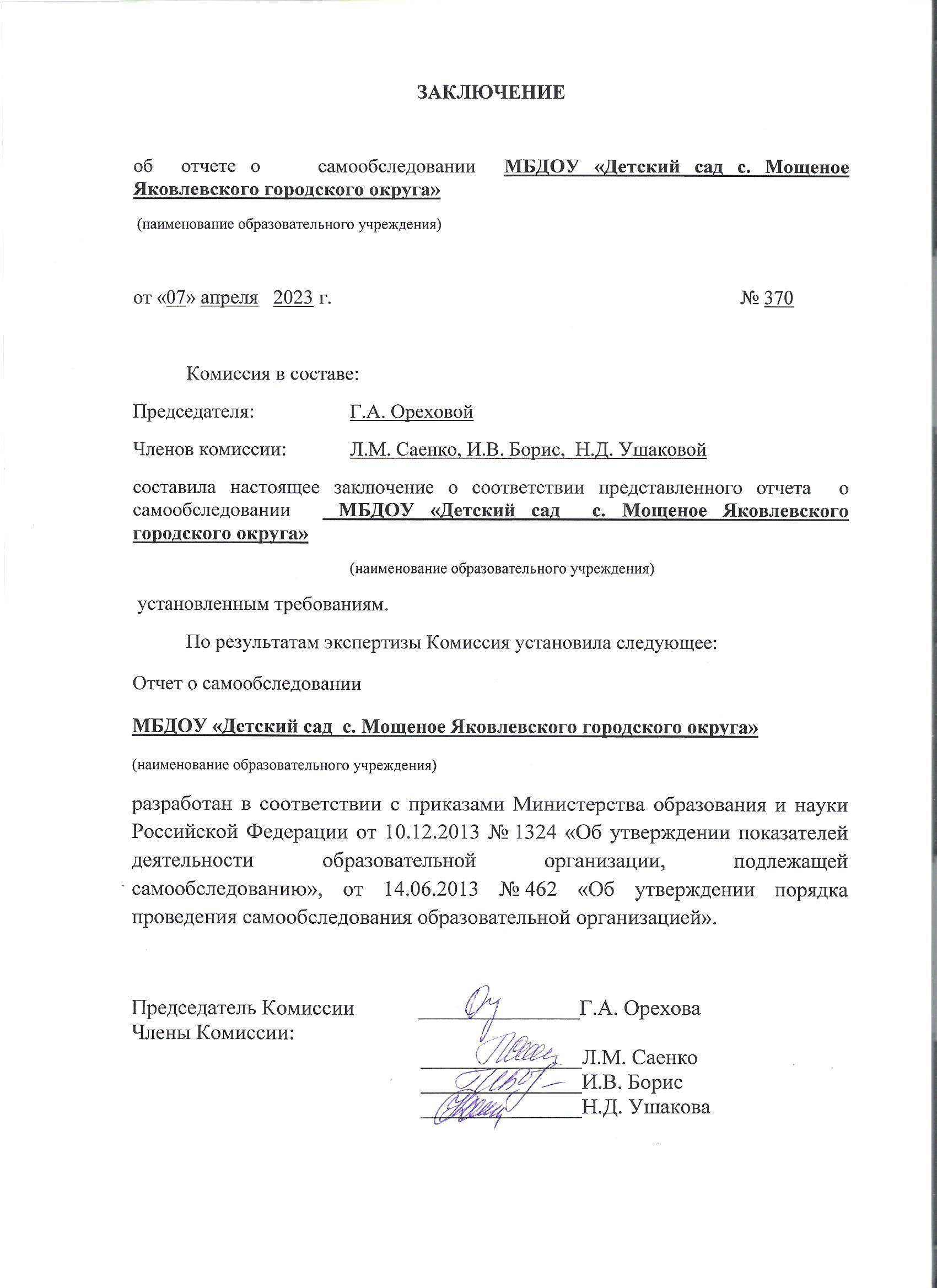 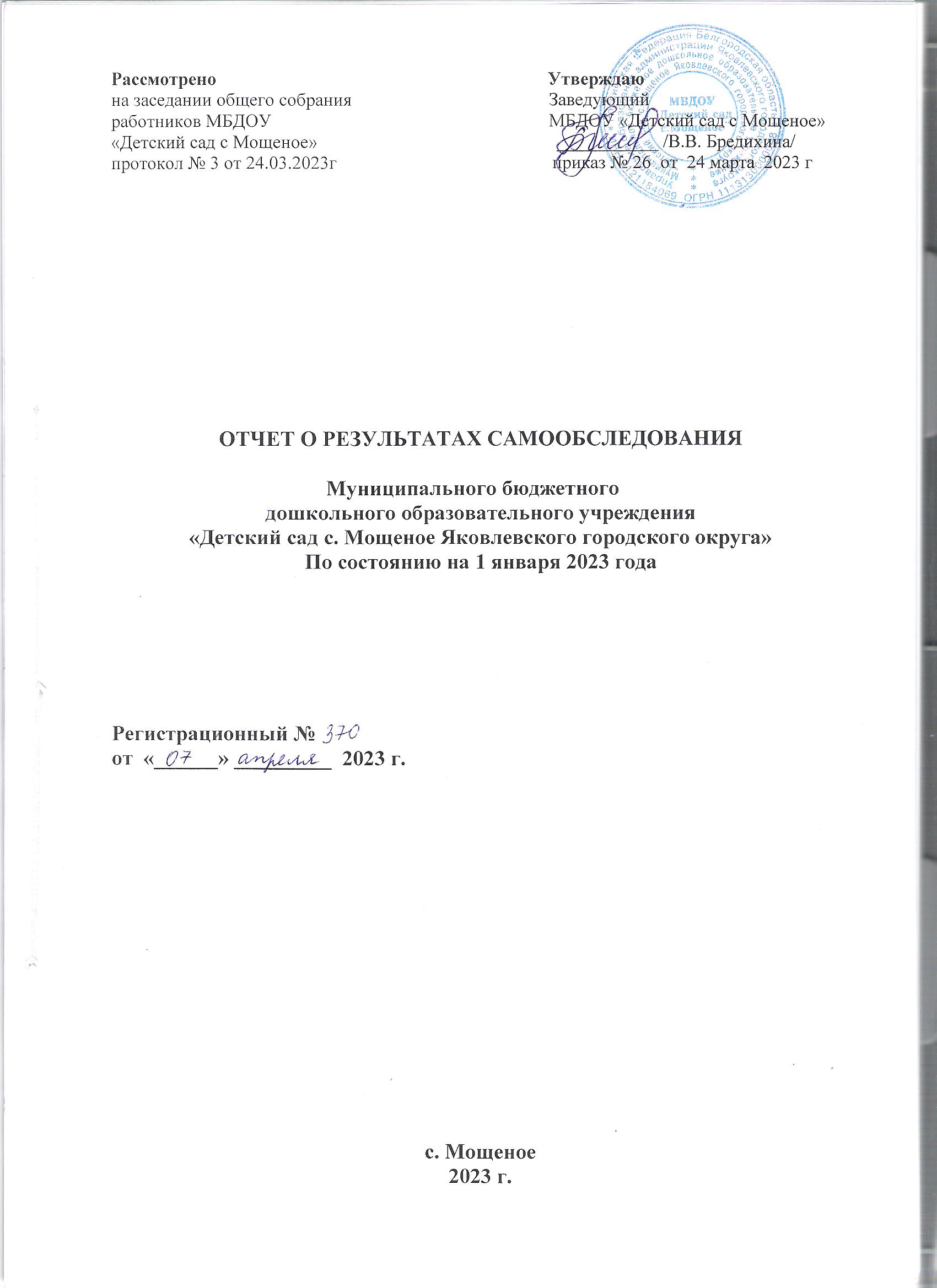 СОДЕРЖАНИЕПОЯСНИТЕЛЬНАЯ ЗАПИСКАСамообследование МБДОУ «Детский сад с. Мощёное Яковлевского городского округа» (далее МБДОУ, Учреждение) проводилось в соответствии: - с пунктом 3 части 2 статьи 29 Федерального закона от 29 декабря 2012 г. N 273-ФЗ «Об образовании в Российской Федерации»;- приказом Министерства образования и науки Российской Федерации от 14 декабря 2017 года № 1218 «О внесении изменений в Порядок проведения самообследования образовательной организации;-  приказом Министерства образования и науки Российской Федерации от 14 июня 2013 года № 462 «Порядком проведения самообследования образовательных организаций»; -  приказом Министерства образования и науки РФ от 10 декабря 2013 года №1324 «Об утверждении показателей деятельности образовательной организации, подлежащей самообследованию»; Целью проведения самообследования являются обеспечение доступности и открытости информации о деятельности организации, а также подготовка отчета о результатах самообследования. Самообследование проводится ежегодно администрацией детского сада. Самообследование проводится в форме анализа.Самообследование проводилось с целью обеспечения доступности и открытости информации о деятельности МБДОУ, подготовки отчета о результатах самообследования.Задачи самообследования:- получение объективной информации о состоянии образовательного процесса в учреждении;- выявление положительных и отрицательных тенденций в образовательной деятельности;- качество предоставления образовательных услуг;- установление причин возникновения проблем и поиск путей их устранения.При проведении самообследования использованы результаты внутренней системы оценки качества образования (далее ВСОКО), мониторинговых и социологических опросов.Раздел I. Оценка организации образовательной деятельностиМБДОУ «Детский сад с.Мощеное» (Учреждение).Краткая историческая справкаМуниципальное бюджетное дошкольное образовательное учреждение «Детский сад села Мощеное Яковлевского района Белгородской области» было открыто 12 июля 1988 года как  детский сад  с. Мощеное. В детском саду функционировала одна разновозрастная группа с общим количеством воспитанников – 35 человек.В 2001 году детский сад  с. Мощеное переименован в Муниципальное дошкольное образовательное учреждение «Детский сад № 14 Мощеное».
        В  2005 году МДОУ «Детский сад № 14  с. Мощеное» переименовано в муниципальное  общеобразовательное учреждение «ООШ с. Мощеное» (дошкольная группа). 31 декабря 2010 года МБОУ «ООШ с. Мощеное» (дошкольная группа) реорганизовано в форме выделения в Муниципальное дошкольное образовательное учреждение «Детский сад с.  Мощеное». В декабре 2011 года МДОУ  «Детский сад с. Мощеное» переименовано в  Муниципальное бюджетное дошкольное образовательное учреждение «Детский сад села  Мощеное Яковлевского района Белгородской области».В январе 2019 года МБДОУ «Детский сад села Мощеное Яковлевского района Белгородской области» переименован Муниципальное бюджетное дошкольное образовательное учреждение «Детский сад с.Мощеное Яковлевского городского округа»В настоящее время в МБДОУ функционирует 1 разновозрастная группа для детей от 1.6 до 7 лет с общей наполняемостью – 30 воспитанников, наполняемость по СанПиН – 26 воспитанников.
Руководителем учреждения является Бредихина Виктория Викторовна.1.2. Организационно-правовое обеспечение образовательной деятельностиПолное и сокращенное наименование  Учреждения в соответствии с Уставом. Муниципальное бюджетное дошкольное образовательное учреждение «Детский сад с. Мощеное Яковлевского городского округа»; МБДОУ «Детский сад с. Мощеное»Организационно-правовая форма: Муниципальное образовательное учреждение; тип: бюджетное.Государственный статус: тип – дошкольное образовательное учреждение, вид – детский сад, категория – третья.Учреждение относится к муниципальной системе образования Яковлевского городского округа.Учредитель:функции и полномочия учредителя осуществляются администрацией  «Яковлевского городского округа»  в лице Управления образования администрации «Яковлевского городского округа».Юридический адрес: 309091, Белгородская область, Яковлевский район, с. Мощеное, ул. Садовая, 3Фактический адрес: 309091, Белгородская область, Яковлевский район, с. Мощеное, ул. Садовая, 3Телефоны:8(47244)41-0-37 электронная почта: sergeeva_lena67@mail.ruАдрес сайта в сети Интернет:  http://dsmoshen.yak-uo.ruЗаведующий  Учреждения: Бредихина Виктория Викторовна Правоустанавливающие документы:Свидетельство о государственной регистрации права от 14.06.2013, серия 31- АВ 698186Вид права – оперативное управление.Объект права –  здание Назначение – нежилое здание. Общая площадь 224.4 кв.м., этажность: 1.  Кадастровый  номер 31:10: 0000000:0000:014808-00/001:1001/АСвидетельство о государственной регистрации права от 22.07.2013, серия 31-АВ 694029Вид права – постоянное (бессрочное) пользованиеОбъект права: земельный участок. Площадь: 1022 кв.м.  Кадастровый номер: 31:10:1506001:94Свидетельство о государственной регистрации права от 14.06.2013, серия 31- АВ 698185Вид права – оперативное управление.Объект права –  здание - котельнаяНазначение – нежилое здание. Общая площадь 12,4 кв.м.,.  Кадастровый  номер 31:10:0000000:0000:014808-00/001:1001/А1--- Свидетельство о внесении записи в Единый государственный реестр юридических лиц,  основной государственный регистрационный номер 1113130000048 от 10 апреля . за государственным регистрационным номером 2123130010463, серия 31 №002259150Заключение санитарно-эпидемиологической службы № 31.БО.09.000.М.001647.09.12 от 17.09.2012.;  Свидетельство о постановке на учет Российской организации в налоговом органе  по месту нахождения на территории Российской Федерации: ОГРН 1113130000048,ИНН/КПП 3121184069/312101001, серия 31 №002133511Действующая лицензия:  Лицензия департамента образования Белгородской области, серия 31Л01, № 0002253, регистрационный номер 8446 от  29 декабря  2016 года,   выдана Департаментом образования Белгородской области.Устав МУНИЦИПАЛЬНОГО БЮДЖЕТНОГО ДОШКОЛЬНОГО ОБРАЗОВАТЕЛЬНОГО УЧРЕЖДЕНИЯ «Детский сад с. Мощеное Яковлевского городского округа», утверждённый приказом Управления образования администрации  «Яковлевского городского округа»  от 18 января 2019 г № 53. 1.3.  Анализ образовательной деятельности в соответствии с образовательной   программой, учебным планомОсновная образовательная программа МБДОУ «Детский сад с. Мощеное» спроектирована с учетом ФГОС дошкольного образования, особенностей  образовательного учреждения, региона,  образовательных потребностей и запросов  воспитанников и их родителей. Она определяет цель, задачи, планируемые результаты, содержание и организацию образовательного процесса на ступени  дошкольного образования.Кроме того, учтены концептуальные положения используемой  в МБДОУ  примерной общеобразовательной программы дошкольного образования «От рождения до школы» Н.Е.Вераксы, Т.С.Комаровой, М.А.Васильевой.Основная образовательная программа МБДОУ «Детский сад с.Мощеное», учебный план разработаны в соответствии с основными нормативно-правовыми документами по дошкольному воспитанию:-  Федеральный закон от 29.12.2012  № 273-ФЗ  «Об образовании в Российской Федерации»;- Федеральный государственный образовательный стандарт дошкольного образования (Утвержден приказом Министерства образования и науки Российской Федерации от 17 октября . N 1155);- «Порядок организации и осуществления образовательной деятельности по основным общеобразовательным программа – образовательным программа дошкольного образования» (приказ Министерства образования и науки РФ от 30 августа 2013 года №1014 г. Москва); - Санитарно-эпидемиологические требования к устройству, содержанию и организации режима работы  дошкольных образовательных организаций» (Утверждены постановлением Главного государственного санитарного врача Российской Федерации от 15 мая 2013 года №26  «Об утверждении СанПиН» 2.4.3049-13, с изменениями и дополнениями от  28 сентября 2020 г. N 28 "Об утверждении санитарных правил СП 2.4.3648-20 "Санитарно-эпидемиологические требования к организациям воспитания и обучения, отдыха и оздоровления детей и молодежи"1.4. Организация режима работы:Учреждение функционирует в режиме 5-дневной рабочей недели с двумя выходными днями (суббота, воскресенье, праздничные дни).График работы с 7.00 до 17.30 часов.Организация  работы учреждения соответствует Уставу, правилам внутреннего трудового распорядка, локальным нормативным актам. Соответствие образовательной деятельности социальному заказуПри разработке Образовательной программы ДОУ учитывались интересы родителей (законных представителей) воспитанников Учреждения (проведены анкетирование «Выявление запросов, интересов и пожеланий при организации образовательных и воспитательных услуг»; беседы), основные направления деятельности Учреждения рассматривались на общем собрании работников. Организация  социального партнерства.Достичь положительных результатов по воспитанию детей дошкольного возраста было бы невозможно без активного взаимодействия детского сада с социумом. Налаживание практических связей с социальными институтами позволяет совершенствовать систему развития и оздоровления детей, повышать квалификацию педагогов, создать базу для преемственности образовательных программ с начальной школой.С социальными партнерами заключены договоры, разработаны планы совместной деятельности. Условиями эффективного взаимодействия МБДОУ с социальными партнерами выступают: открытость МБДОУ, установление доверительных и деловых контактов, использование образовательного и творческого потенциала социума, реализация активных форм и методов общения.За отчётный период воспитанники детского сада принимали участие в музыкально-литературных композициях, посвящённых Дню защитника Отечества, Дню села, Дню матери, Дню Победы, отчетном концерте сельского клуба. Совместно с   поселенческой библиотекой запущен проект для детей и родителей дошкольников «Читаем вместе». Большая часть праздничных мероприятий ДОУ проводится совместно с ДК с. Мощёное и Мощёнской библиотекой. Взаимодействие с социальными партнерами создает благоприятные возможности  для обогащения деятельности  МБДОУ «Детский сад с. Мощеное» в  рамках разностороннего развития   воспитанников.Платные  образовательные услуги Учреждение не оказывает.Прием и отчисление воспитанниковПрием и отчисление воспитанников осуществляется на основе Правил  приема на обучение по образовательным программам дошкольного образования в МБДОУ «Детский сад с.Мощеное».Договоры об образовании по образовательной программе дошкольного образования заключались с   родителями (законными представителями) воспитанников в день приема детей в детский сад.Личные дела воспитанников формировались согласно списочному составу детей на учебный год, в каждое из которых включалось: заявление родителей (законных представителей) о приеме, путевка/ направление в ДОУ, заявление-согласие родителя (законного представителя) на обработку персональных данных, приказ о зачислении ребенка в ДОУ, копия свидетельства о рождении ребенка,  договор с родителями, согласие родителей (законного представителя) на размещение материалов фото- и видеосъемки ребенка на информационных стендах и сайтах дошкольного, муниципального и областного уровней.Список детей в книге движения воспитанников за отчётный период 2022 года составил 7  человек. В 2022 году в ДОУ детей вынужденных переселенцев из ДНР, ЛНР, других территорий Украины, детей иностранных граждан не поступало.Контингент воспитанников.	В Учреждение принимаются дети в возрасте от 1,6 до 7 лет, не имеющие   заболеваний, которые являются противопоказаниями для приема в дошкольные учреждения общего типа, умеющие самостоятельно ходить, способные себя обслуживать или имеют двигательные возможности для формирования навыков самообслуживания, гигиены и санитарии.Прием детей осуществляется на основании заявления родителей (законных представителей), путевки-направления, медицинского заключения и документов установленного образца.  Количество  воспитанников. Наполняемость группы.В  2022   году функционировала 1 разновозрастная группа.Выводы:Учреждение имеет необходимые правовые документы для осуществления образовательной деятельности, которая ведется согласно Программе развития, Образовательной программе, годовому плану деятельности. Ряд локальных актов переработаны и приведены  в соответствие с ФЗ-273 от 29.12.2012г «Об образовании в Российской Федерации», ФГОС ДО. Организационно-правовое обеспечение соответствует требованиям федеральных и региональных нормативных  правовых актов.Раздел II. Оценка системы управления учреждением.2.1. Организационная структура управления Учреждения.Управление учреждением осуществляется в соответствии с законом РФ от 29.12.2012 № 273-ФЗ «Об образовании в Российской Федерации», с Федеральными государственными образовательными стандартом, иными законодательными актами Российской Федерации, Уставом МБДОУ, локальными актами Учреждения.В Учреждении имеется следующая основная документация:- договоры об образовании по образовательным программам дошкольного образования с родителями (законными представителями);- личные дела воспитанников;- основная образовательная программа;- программа развития; - годовой план работы Учреждения;- план воспитательно-образовательной работы в разновозрастной группе, который ведется в соответствии с основной образовательной программой, включает ежемесячное планирование утренней гимнастики, здоровьесберегающих технологий, работы с родителями, ежедневное планирование по блокам – организованная образовательная деятельность, совместная деятельность, самостоятельная деятельность, работа с семьями воспитанников. Педагоги  своевременно осуществляют планирование, в полном, объеме согласно составленным циклограммам;- рабочие программы педагогов;- рабочая программа воспитания;- календарный план воспитательной работы;- учебный план;- режим двигательной активности;- годовой клендарно - учебный график;- план проведения праздников и развлечений;-расписание организованной образовательной деятельности составлено по программе «От рождения до школы» под редакцией Н.Е.Вераксы, Т.С.Комаровой, М.А.Васильевой с учетом   максимально допустимого объема образовательной нагрузки согласно СанПиН. Превышение нормы отсутствует. Режим дня составлен с учетом специфики разновозрастной группы ДОУ и возрастных особенностей детей от 1.6 до 7 лет.Документация Учреждения, касающаяся трудовых отношений:книга учета трудовых книжек работников, личные дела сотрудников,приказы по личному составу, книга регистрации приказов по личному составу,трудовые договоры с работниками и дополнительные соглашения к трудовым договорам,коллективный договор,правила внутреннего трудового распорядка, штатное расписание Учреждения,должностные инструкции работников,Структура управляющей системы МБДОУ: Учредитель (функции и полномочия учредителя осуществляются администрацией  «Яковлевского городского округа»  в лице Управления образования администрации «Яковлевский городского округа»); заведующий, общее собрание работников, педагогический совет, Управляющий совет, профсоюзный комитет.Между ними существует разделение полномочий, которое предотвращает дублирование. Высшим органом самоуправления Учреждения является Общее собрание работников.1 уровень управления  - непосредственное руководство Учреждением осуществляет  заведующий Бредихина Виктория Викторовна. Заведующий ДОУ подотчетна и подконтрольна Учредителю и несет перед ним ответственность за экономические результаты деятельности МБДОУ, а также за сохранность и целевое использование имущества МБДОУ.2 уровень управления – осуществляется воспитателями,  обслуживающим персоналом.2.2. Деятельность органов общественного управления.В 2022  году  были проведены следующие мероприятия, указанные в таблице2.3.  Результаты независимой оценки качества образования учреждения С целью изучения степени удовлетворённости родителей качеством образования в Учреждении проведено анкетирование по  теме «Выявление уровня удовлетворённости родителей качеством деятельности МБДОУ в 2022 году»2.4. Выводы Система управления соответствует целям и содержанию деятельности Учреждения, и предоставляет возможность участия в управлении детским садом всех участников образовательного процесса.Раздел III. Оценка организации образовательного процесса.3.1. Организация учебного процесса в соответствии с образовательной программойВ течение учебного года работа педагогического коллектива была организована в соответствии с Образовательной программой МБДОУ, примерной  программой «От рождения до школы» под ред. Н. Е. Вераксы, Т. С. Комаровой, М. А. Васильевой и направлена на совершенствование воспитательно-образовательного процесса в МБДОУ. Ведущие цели Программы — создание благоприятных условий для полноценного проживания ребенком дошкольного детства, формирование основ базовой культуры личности, всестороннее развитие психических и физических качеств в соответствии с возрастными и индивидуальными особенностями, подготовка к жизни в современном обществе, к обучению в школе, обеспечение безопасности жизнедеятельности дошкольника.Программа сформирована как программа психолого-педагогической поддержки позитивной социализации и индивидуализации, развития личности детей дошкольного возраста и определяет комплекс основных характеристик дошкольного образования (объем, содержание и планируемые результаты в виде целевых ориентиров дошкольного образования). Программа обеспечивает развитие личности детей дошкольного возраста в различных видах общения и деятельности с учетом их возрастных, индивидуальных, психологических и физиологических особенностей.Эти цели реализуются в процессе разнообразных видов детской деятельности: игровой, коммуникативной, трудовой, познавательно-исследовательской, продуктивной, музыкально-художественной, чтения. Организация образовательного процесса в дошкольном учреждении предусматривает интеграцию видов детской  деятельности.В основу организации образовательного процесса определен комплексно-тематический принцип. Программа предусматривает решение программных образовательных задач в совместной деятельности взрослого и детей,  самостоятельной деятельности детей, в непосредственно образовательной деятельности и при  проведении режимных моментов в соответствии со спецификой дошкольного образования.  Основной адекватной формой работы с детьми дошкольного возраста и ведущим видом деятельности для них является игра.Формы обучения:В 2022 году в МБДОУ «Детский сад с. Мощёное» в календарный план воспитательной работы, были включены тематические мероприятия приуроченные к празднованию памятных дат страны и региона, а также изучению государственных символов (письмо Минпросвещения от 15.04.2022 №СК-295/06). ООП ДО теперь содержит новые формы работы, которые позволяют воспитанникам лучше изучить государственные символы и их значение. Государственные символы в формах обучения:3.2. Соответствие учебного плана,  нормативным требованиям СанПин. Продолжительность учебного года, каникулы, продолжительность занятий в соответствии с возрастом.При организации воспитательно-образовательного процесса  обеспечивается единство воспитательных, развивающих и обучающих целей и задач, при этом  поставленные цели и задачи решаются, избегая перегрузки детей, на необходимом и достаточном материале, максимально приближаясь к разумному «минимуму». Целевой направленностью плана образовательной деятельности является распределение объёмов времени отводимого непосредственно на образовательную деятельность согласно возрастным группам, обеспечение качественного и систематического образования детей в соответствии с образовательной программой.При разработке структуры плана учитывались положения:- максимально - допустимое количество занятий в неделю согласно СанПиН 2.4.3648-20;- продолжительность организованной образовательной деятельности регламентируется в зависимости от возраста детей и составляет (в соответствии с СанПиН 2.4.3648-20).Организация организованной образовательной деятельностиУчебный план, содержащий наименование образовательной деятельности, количество ООД в годВ первой половине дня в младшей и средней группах проводится не более двух ООД, а в старшей и подготовительной - трех. Продолжительность организованной образовательной деятельности составляет:1 младшая группа (от 2 до 3 лет) –  не более 10минут; подгруппа от 3 до 4 лет – не более 15 минут; подгруппа от 4 до 5 лет – не более 20 минут;подгруппа от 5 до 6 лет – не более 25 минут;подгруппа  от 6 до 7 лет – не более 30 минут.Перерыв между организованной деятельностью составляет 10 минут.  Объем недельной образовательной нагрузки для детей дошкольного возраста составляет: у детей четвертого года жизни - 10 занятий, детей пятого года жизни - 10, детей шестого года жизни - 13, детей седьмого года жизни - 14 занятий. Непосредственно образовательная деятельность в детском саду проводится с сентября по май.В середине ООД педагоги проводят физкультминутку. ООД физкультурно-оздоровительного и эстетического цикла занимают 50% общего времени реализуемой образовательной программы. ООД, требующие повышенной познавательной активности и умственного напряжения детей, проводятся  в первую половину дня и в дни наиболее высокой работоспособности детей (вторник, среда). Для профилактики утомления детей соблюдается  сочетание указанных ООД с физкультурными, музыкальным занятиями.В  летний период ООД не проводится. Организуются  спортивные и подвижные игры, спортивные праздники, экскурсии, а также увеличивается продолжительность прогулок.Образовательная деятельность в режимных моментах проводится ежедневно, включает в себя: утреннюю гимнастику, комплексы закаливающих и гигиенических процедур, ситуативные беседы при проведении режимных моментов, дежурства, прогулки, чтение художественной литературы.Самостоятельная деятельность детей включает в себя разнообразную игровую деятельность, самостоятельную активность в центрах (уголках) развития. Ежедневно длительность такой деятельности не менее 150 минут от общего времени пребывания ребёнка в детском саду.Образовательный  процесс в МБДОУ строится на комплексно-тематическом принципе планирования с учетом интеграции различных видов деятельности.Построение всего образовательного процесса вокруг одной центральной темы дает большие возможности для развития детей. Темы помогают организовать информацию оптимальным способом. У дошкольников появляются многочисленные возможности для практики, экспериментирования, развития основных навыков, понятийного мышления. Выделение основной темы периода не означает, что абсолютно вся деятельность детей должна быть посвящена этой теме. Цель введения основной темы периода — интегрировать образовательную деятельность и избежать неоправданного дробления детской деятельности по образовательным областям.Введение похожих тем в разновозрастной группе обеспечивает достижение единства образовательных целей и преемственности в детском развитии на протяжении всего дошкольного возраста, органичное развитие детей в соответствии с их индивидуальными возможностями.Одной теме уделяется не менее одной недели. Оптимальный период — 2–3 недели. Тема отражена в подборе материалов, находящихся в группе и центрах (уголках) развития.Организация работы по индивидуальным образовательным маршрутамНа основании педагогической диагностики, проводимой на начало и конец учебного года, педагоги планируют индивидуальную работу с детьми, которая находит отражение в календарных планах. Но, по–прежнему, педагоги планируют индивидуальную работу с детьми, имеющими затруднения в той или иной образовательной области, уделяют внимание на выявление и поддержку одаренности у воспитанников.Вовлечение родителей в образовательный процессОдним из важных условий реализации программы является совместное с родителями воспитание и развитие дошкольников, вовлечение семей воспитанников в образовательный процесс дошкольного учреждения. 	В основу реализации работы с семьёй заложены следующие принципы:партнёрство родителей и педагогов в воспитании и обучении детей;единое понимание педагогами и родителями целей и задач воспитания и обучения;помощь, уважение и доверие к ребёнку со стороны педагогов и родителей;постоянный анализ процесса взаимодействия семьи и ДОУ, его промежуточных и конечных результатов.Направления работы по взаимодействию с семьями воспитанников следующие:защита прав ребёнка в семье и детском саду;воспитание, развитие и оздоровление детей;детско-родительские отношения;взаимоотношения детей со сверстниками и взрослыми;коррекция нарушений в развитии детей;подготовка детей старшего дошкольного возраста к обучению в школе.Модель взаимодействия педагогов с родителямиВ течение учебного года в работе МБДОУ отмечалось взаимодействие педагогов и семей воспитанников, что является важнейшим условием эффективной работы с детьми. Родители были активными участниками всех мероприятий, которые проходили в дошкольном учреждении. Для родителей воспитанников детского сада оказывали консультативную помощь по вопросам воспитания и развития детей дошкольного возраста воспитатели, заведующий. Проводились родительские собрания.Один из наиболее важных моментов в работе с родителями – ежедневное информирование их о том, как ребенок провел день, чему научился, каких успехов достиг, так как отсутствие информации порождает у родителя желание получить её из других источников. Поэтому наши воспитатели ежедневно ведут индивидуальные беседы с родителями, тем самым повышают авторитет воспитателя.	В работе с родителями педагоги активно внедряют наглядные формы работы (стенды, тематические фотовыставки, папки-передвижки и т.д.), которые позволяют повысить педагогическую информацию.Проводимая  работа детского сада с семьями воспитанников способствовала выработке единых требований к воспитаннику в ДОУ и семье.3.5. ВыводыОрганизация учебного процесса происходит в строгом соответствии с учебным планом, календарным учебным графиком, расписанием организованной образовательной деятельности. Объем образовательной нагрузки распределен согласно возрасту воспитанников и не превышает предельно допустимые нормы СанПин. Образовательная деятельность обеспечивает максимальный учет особенностей и возможностей ребенка, его интересы и склонности. Учебный план на 2021-2022 учебный год был выполнен в полном объеме. В детском саду соблюдаются педагогические условия для реализации Основной образовательной программы дошкольного образования, создана необходимая развивающая предметно-пространственная среда (ФГОС ДО п.п. 3.2.; 3.3.).  Педагогический коллектив детского сада  старается обеспечить индивидуальное развитие каждого ребенка, предусмотренное ФГОС ДО (п.2.6.). В 2022  году необходимо: - продолжать создавать условия для плодотворного сотрудничества детского сада с семьями воспитанников,  использовать новые формы работы: круглый стол, родительские мастер-классы, вечер вопросов и ответов, показ и обсуждение видеоматериалов; - создать условия для повышения у воспитанников мотивации к поисково-исследовательской деятельности; - обеспечить воспитанникам индивидуализацию обучения в условиях детского сада, разработать индивидуальные образовательные маршруты.Раздел IV.  Оценка содержания и качества подготовки обучающихся (воспитанников).4.1. Характеристика образовательных программТематический принцип построения образовательного процесса организован в соответствии с Образовательной программой МБДОУ, примерной  программой «От рождения до школы»под ред. Н. Е. Вераксы, Т. С. Комаровой, М. А. Васильевой. Разработчики программы «От рождения до школы» дают право дошкольной образовательной организации для введения регионального и культурного компонентов, для учёта особенностей своего дошкольного учреждения. МБДОУ «Детский сад с.Мощеное» использует методы и технологии следующих парциальных программ (см. таблицу).4.2. Результаты освоения обучающимися образовательных программЦелью педагогической диагностики было определить качество проведения образовательной работы педагогами ДОУ. В качестве основных методов использовались наблюдения, беседы с детьми. По результатам были получены следующие показатели:Сводная таблица данных по направлениям детского развитияПедагогами ДОУ в течение 2022  года проделана серьезная работа по освоению детьми образовательных областей общеобразовательной программы дошкольного образования. Из сравнительного анализа данных на начало и конец года можно видеть увеличение показателей высокого и  среднего уровня по всем образовательным областям, снижение показателей низкого уровня.  По - прежнему оставляют желать лучшего показатели развития воспитанников по образовательным областям «Речевое развитие», «Познавательное развитие», «Художественно-эстетическое развитие». Поэтому педагогическому коллективу необходимо сосредоточить усилия на повышении качества образовательной деятельности по этим образовательным областям.Анализируя данные в группе, мы пришли к выводу, что низкий уровень усвоения программы в основном показывают дети, которые редко посещали детский сад, имеют много пропусков по болезни. Серьезной проблемой является увеличение количества детей, прибывающих в ДОУ, со слабо развитой речью, а порой и вообще неговорящих. Педагоги ДОУ регулярно проводят по данному вопросу индивидуальную работу с родителями таких детей. Некоторым требуется медицинское вмешательство. Однако, родители несерьезно относятся к этой проблеме. Считают, что со временем дети «выговорятся». На результаты диагностики повлияло также то, что некоторые дети пришли в детский сад в конце учебного года.	Несмотря на наличие проблем, в целом  состояние воспитательно-образовательного  процесса в 2022 году можно характеризовать как удовлетворительное.4.3. Результативность участия обучающихся учреждения в мероприятиях различного уровняВ 2022 году педагоги и воспитанники  приняли участие в следующих мероприятиях:4.4. Организация воспитательной работы учреждения. Система воспитательной работы  складывается на основе взаимодействия родителей и педагогов. Воспитательная система включает в себя три взаимосвязанных блока, способствующих удовлетворению разнообразных потребностей дошкольников и формированию ключевых компетентностей: 1.Самостоятельная (экспериментальная) деятельность детей в условиях созданной взрослым развивающей среды. 2. Совместная (поисковая) с детьми деятельность взрослого (педагог, родители); 3. Обобщающие занятия, общение со сверстниками. Самостоятельная деятельность детей направлена на то, чтобы ребенок приобрел свой личный опыт, в совместной деятельности развил его, а на занятии – обобщил. Главными факторами эффективности процесса воспитания являются личностно-ориентированный подход и системность.Большое внимание уделяется взаимодействию с родителями (совместная деятельность детей и родителей». Реализованы внутрисадовые  мероприятия «В здоровом теле – здоровый дух», «Зимняя сказка», «Широкая масленица», «Пришла Весна, пришла Победа» и др.,  выставки детско-родительского творчества «Огородные фантазии», «Волшебница Зима»,  «Дорого яичко к пасхальному дню», «Семейный портрет».4.5. Продолжение обучения выпускниковРезультаты  диагностического обследования  выявили: Развитие познавательных процессов у выпускников (5 чел.):Высокий ур.р. – 1 детей 20 %Выше среднего- 4 детей, 80 %Средний ур.р– 0 %;Низкий ур.р – 0 %	Мотивационная готовность: Социальный, учебный, позиционный мотивы сформированы на  уровне высокий у 1 ребенка– 20% ,выше среднего у 4 детей – 80%.          Выпускники детского сада продолжают обучение в МБОУ «ООШ с. Мощеное», СОШ «Томаровская №2» и «ООШ с. Серетино».    По результатам индивидуальных бесед с учителем первого класса выпускники нашего дошкольного учреждения хорошо осваивают программу; уровень их подготовки соответствует требованиям, предъявляемым к дошкольникам, подготовка детей к школе оценивается   как хорошая, учитель удовлетворен уровнем подготовки детей к школе. 4.6. ВыводыСодержание программы, реализуемой в Учреждении, обеспечивает достаточный уровень базового дошкольного образования. Качество подготовки воспитанников в 2021-2022 учебном году определяется хорошими показателями и в целом удовлетворяет запросы семей наших воспитанников.	По итогам адаптации к условиям школьного обучения наибольшие сложности у обучающихся выявлены по следующим сферам: поведение на уроке и на перемене, усвоение знаний. Раздел V. Оценка качества кадрового обеспечения5.1. Состав педагогических и руководящих работников, соответствие штатному расписанию.	Важнейшими показателями, влияющими на результативность педагогического процесса, являются человеческие ресурсы, а именно, педагогические кадры учреждения. Численность педагогического составаПедагогический коллектив дошкольного учреждения составляет – 2 воспитателя. Это доброжелательные, любящие детей и свою профессию, грамотные и энергичные люди. Состав педагогического коллектива достаточно стабилен.  Все педагоги МБДОУ -  женщины. В настоящее время МБДОУ укомплектовано педагогическими кадрами и техническим персоналом в соответствии со штатным расписанием. 5.2. Стаж, возраст, образовательный ценз, награды, звания, уровень квалификацииПедагогический стаж педагогических и руководящих работников:Возраст педагогических и руководящих работников:Образовательный ценз педагогических и руководящих работников:В МБДОУ уделяется внимание повышению педагогического мастерства воспитателей, разработана система повышения квалификации педагогов, включающая следующие формы: прохождение курсовой подготовки в ОГАОУ ДПО «Белгородский институт развития образования»;участие в работе ММО; участие в дистанционных  семинарах;педсоветы, семинары-практикумы, открытые просмотры занятий, досугов и режимных моментов МБДОУ;изучение научно-методической литературы и внедрение инновационных методов и приемов работы в практику МБДОУ;аттестация.Уровень квалификацииНа сегодняшний день  педагоги аттестованы  на соответствие занимаемой должности. Необходимо продолжать мотивировать педагогов к участию в открытых мероприятиях, семинарах-практикумах, профессиональных конкурсах на муниципальном уровне и достижению оптимальных результатов в воспитании и развитии дошкольников – накопление достаточного количества материалов для повышения  своего профессионального роста. Работа по темам самообразования осуществлялась в соответствии с планами. Систематически педагоги МБДОУ  посещают методические объединения на муниципальном уровне.В перспективе планируется продолжать работу по активизации педагогов к участию в различных мероприятиях на муниципальном, региональном уровнях, способствовать развитию активной жизненной позиции на пути личного и профессионального самоусовершенствования.В 2022 году в МБДОУ «Детский сад с.Мощёное» проходила практику студентка 3 курса очной формы обучения ОГАПОУ ЯПК по специальности 44.02.01 Дошкольное образование  с 01.06.2022 по 28.06.2022гг.5.3. Освоение дополнительных профессиональных программ повышения квалификации и профессиональной  переподготовки педагогических и руководящих работников.Сведения о повышении квалификации педагогов в 2022  годуВ 2022 году педагоги МБДОУ «Детский сад с.Мощёное» повышали квалификацию, и получали дополнительное образование.5.4. ВыводыПредставленные данные в таблицах о педагогических кадрах свидетельствуют о необходимом квалификационном уровне педагогического коллектива. Необходимо продолжать работу по активизации педагогов к участию в различных мероприятиях на муниципальном, региональном уровнях, способствовать развитию активной жизненной позиции на пути личного и профессионального самоусовершенствования, прохождения процедуры аттестации на присвоение квалификационной категории.По итогам реализации кадрового обеспечения введения ФГОС ДО: в детском саду ведется постоянная работа по организации повышения квалификации педагогических работников.Раздел VI. Оценка качества учебно-методического обеспечения6.1. Структура методической службыМетодическая работа – часть системы непрерывного образования, ориентированная на освоение педагогами содержания основной общеобразовательной программы дошкольного образования; достижений науки и передового педагогического опыта, методов воспитания и образования детей, обеспечивающих реализацию основной общеобразовательной программы дошкольного образования; повышение уровня готовности педагогов к организации и ведению образовательного процесса в современных социальных и экономических условиях,  содействующая развитию у них рефлексивного педагогического мышления, включению педагогов в режим инновационной деятельности.Методическая работа в  этом учебном году осуществлялась по теме:«Повышение профессиональных, теоретических и практических знаний педагогов, обеспечение уровня дошкольного образования в соответствии с  ФГОС ДО».В контексте ее осуществления решались следующие задачи:-  изучение вновь принятых нормативных документов, регламентирующих деятельность     дошкольных образовательных учреждений в РФ, в том числе «Федеральный      государственный образовательный стандарт дошкольного образования», «Профессиональный стандарт педагога»;- изучение опыта реализации ФГОС ДО  другими дошкольными учреждениями;- анализ   и оценка соответствия имеющихся условий требуемому уровню;- реализация мероприятий дорожной карты по внедрению ФГОС ДО;- повышение компетентности педагогов в вопросах реализации ФГОС; - повышение уровня воспитательно-образовательной работы и ее конкретных результатов; - повышение уровня профессиональной ориентированности педагогов в новейших технологиях, лично-ориентированных и индивидуализированных подходах, необходимых для качественной организации педагогического процесса в дошкольном учреждении.Важным фактором повышения профессионального уровня педагогов является самообразование. В отчётный период педагоги МБДОУ работали по следующим темам самообразования: «Развитие творческих способностей детей через театрализованную деятельность"» (воспитатель  Леонова М.О.),  «Социализация младших дошкольников посредством сюжетно-ролевой игры» (воспитатель  Русанова Л.М.).Направление и содержание самообразования определяется самим воспитателем в соответствии с его потребностями и интересами. Результаты работы по самообразованию – источник пополнения методического кабинета. Это и конспекты занятий, планы разнообразных видов деятельности, дидактические игры. Немаловажную роль в самообразовании педагогов играют районные методические семинары.6.2. Анализ методической работы и её формы Формы методической работы:традиционные- педагогические советы- самообразование педагогов- семинары- мастер-классы- изучение новинок методической и периодической литературы- взаимопосещение педагогами организованной образовательной деятельностиинновационные-обмен опытом в педагогическом сообществе в сети Интернет Методические мероприятия, в основном, проведены в соответствии с годовым планом:Данная таблица наглядно демонстрирует (в количественном выражении) выполнение запланированных мероприятий методической работы, форма проведения в основном - традиционная.В рамках этих мероприятий педагоги объединяли свои усилия на наиболее полную реализацию намеченных задач по воспитанию и развитию детей, объективно оценивали свою деятельность, преобразовывали предметно-развивающую образовательную среду групп, стремились к созданию в Учреждении единого пространства общения детей, родителей и педагогов.6.3. ВыводыМетодическая работа в 2022  году была направлена на выполнение конкретных задач МБДОУ, изложенных в годовом плане и в программе развития. Различные формы методической работы позволили повысить интерес воспитателей к современным технологиям, предоставляли возможность применять на практике методы и приемы, развивающие детей и помогающие найти педагогам свое место в педагогическом пространстве.Методическая работа в МБДОУ строилась на основе анализа достигнутых результатов образовательного процесса. В конце 2022 года проводился анализ профессиональной деятельности, который основывался на самооценке, самоанализе педагогов и анализе педагогической деятельности родителей. При этом были выявлены реальные затруднения, нерешённые проблемы, намечены перспективы.Раздел VII. Оценка качества библиотечно-информационного обеспечения7.1. Обеспеченность учебной и методической литературой, обновление литературы за отчётный периодВ МБДОУ имеется методическая литература. Методическая литература содержит разделы:Управление МБДОУ Учебные программы Познавательное развитие Речевое развитие Социально – коммуникативное развитиеХудожественно-эстетическое развитиеЗдоровье и физическая культура Работа с родителями.Образовательная область«Речевое развитие»Методические пособияВ. В. Гербова  Развитие речи в детском саду. Младшая группа (3-4 года)     Издательство Мозайка – Синтез Москва, 2016 В. В. Гербова  Развитие речи в детском саду. Средняя группа (4-5 лет)     Издательство Мозайка – Синтез Москва, 2016 В. В. Гербова  Развитие речи в детском саду. Старшая группа (5-6 лет)     Издательство Мозайка – Синтез Москва, 2015 В. В. Гербова  Развитие речи в детском саду. Подготовительная к школе  группа (6-7лет)  Издательство Мозайка – Синтез Москва, 2015 В. В. Гербова  Коммуникация. Развитие речи  и общения детей в подготовительной к школе группе детского сада (6-7 Лет)Издательство Мозайка – Синтез Москва, 2013Рабочие тетрадиДарья  Денисова, Юрий Дорожин. Развитие речи у малышей. Младшая группа.     Издательство Мозайка – Синтез Москва, 2015 Дарья  Денисова, Юрий Дорожин. Развитие речи у малышей. Средняя группа. Издательство Мозайка – Синтез Москва, 2015 Дарья  Денисова, Юрий Дорожин. Развитие речи у дошкольников. Старшая группа. Издательство Мозайка – Синтез Москва, 2015 Дарья  Денисова, Юрий Дорожин. Развитие речи у дошкольников. Подготовительная к школе группа. Издательство Мозайка – Синтез Москва, 2015 Дарья  Денисова, Юрий Дорожин. Уроки грамоты для малышей. Младшая группа.Издательство Мозайка – Синтез Москва, 2015 Дарья  Денисова, Юрий Дорожин. Уроки грамоты для малышей. Средняя группа.Издательство Мозайка – Синтез Москва, 2015 Дарья  Денисова, Юрий Дорожин. Уроки грамоты для  дошкольников. Старшая группа.Издательство Мозайка – Синтез Москва, 2015 Дарья  Денисова, Юрий Дорожин. Уроки грамоты для  дошкольников. Подготовительная к школе группа. Издательство Мозайка – Синтез Москва, 2015 Дарья  Денисова, Юрий Дорожин. Прописи для малышей. Младшая группа.Издательство Мозайка – Синтез Москва, 2015 Дарья  Денисова, Юрий Дорожин. Прописи для малышей. Средняя группа.Издательство Мозайка – Синтез Москва, 2015 Дарья  Денисова, Юрий Дорожин. Прописи для дошкольников. Старшая группа.Издательство Мозайка – Синтез Москва, 2015 Дарья  Денисова, Юрий Дорожин. Прописи для дошкольников. Подготовительная к школе группа.          Издательство Мозайка – Синтез Москва, 2015 Образовательная область«Познавательное развитие»Методические пособияН. Е. Веракса, О. Р. Галимов Познавательно – исследовательская деятельность дошкольников (4-7 лет)Издательство Мозайка – Синтез Москва, 2016О. В. Дыбина Ознакомление с предметным и социальным окружением. Младшая группа (3-4 года)         Издательство Мозайка – Синтез Москва, 2015 О. В. Дыбина Ознакомление с предметным и социальным окружением. Средняя группа (4-5 лет)          Издательство Мозайка – Синтез Москва, 2015 О. В. Дыбина Ознакомление с предметным и социальным окружением. Старшая группа (5-6 лет)          Издательство Мозайка – Синтез Москва, 2015  О. В. Дыбина Ознакомление с предметным и социальным окружением. Подготовительная к школе  группа (6-7 лет)          Издательство Мозайка – Синтез Москва, 2016 О. А. Соломенникова Ознакомление с природой в детском саду. Младшая группа (3-4 года) Издательство Мозайка – Синтез Москва, 2016 О. А. Соломенникова Ознакомление с природой в детском саду. Средняя группа (4-5 лет) Издательство Мозайка – Синтез Москва, 2016  О. А. Соломенникова Ознакомление с природой в детском саду. Старшая группа (5-6 лет) Издательство Мозайка – Синтез Москва, 2015   О. А. Соломенникова Ознакомление с природой в детском саду. Подготовительная к школе группа (6-7 лет) Издательство Мозайка – Синтез Москва, 2015 И. А. Помораева, В.А. Позина Формирование элементарных математических представлений. Младшая группа (3-4 года) Издательство Мозайка – Синтез Москва, 2016  И. А. Помораева, В.А. Позина Формирование элементарных математических представлений. Средняя группа (4-5 лет) Издательство Мозайка – Синтез Москва, 2016  И. А. Помораева, В.А. Позина Формирование элементарных математических представлений. Старшая группа (5-6 лет) Издательство Мозайка – Синтез Москва, 2016  И. А. Помораева, В.А. Позина Формирование элементарных математических представлений. Подготовительная к школе группа (6-7 лет) Издательство Мозайка – Синтез Москва, 2015 В. Н. Волочкова, Н. В. Степанова Конспекты занятий в старшей группе детского сада. Математика.Издательство ТЦ «Учитель» Воронеж2006 О. А. Соломенникова Занятия по формированию элементарных экологических представлений о второй младшей группе детского сада.Издательство Мозайка – Синтез Москва, 2008Рабочие тетрадиДарья Денисова, Юрий Дорожин  Математика для малышей. Младшая группа.           Издательство Мозайка – Синтез Москва, 2015 Дарья Денисова, Юрий Дорожин  Математика для малышей. Средняя группа.           Издательство Мозайка – Синтез Москва, 2015  Дарья Денисова, Юрий Дорожин  Математика для дошкольников. Старшая группа.           Издательство Мозайка – Синтез Москва, 2015  Дарья Денисова, Юрий Дорожин  Математика для дошкольников. Подготовительная к школе группа.           Издательство Мозайка – Синтез Москва, 2015 Образовательная область«Художественно – эстетическое развитие»Методические пособияТ. С. Комарова Изобразительная деятельность в детском саду. Младшая группа (3-4года) Издательство Мозайка – Синтез Москва, 2016 Т. С. Комарова Изобразительная деятельность в детском саду. Средняя группа (4-5 лет) Издательство Мозайка – Синтез Москва, 2015 Т. С. Комарова Изобразительная деятельность в детском саду. Старшая группа (5-6 лет) Издательство Мозайка – Синтез Москва, 2015 Т. С. Комарова Изобразительная деятельность в детском саду. Подготовительная к школе группа (6-7 лет) Издательство Мозайка – Синтез Москва, 2015 Л. В. Куцакова Конструирование из строительного материала. Средняя группа (4-5 лет)Издательство Мозайка – Синтез Москва, 2013Л. В. Куцакова Конструирование из строительного материала. Старшая  группа (5-6 лет)Издательство Мозайка – Синтез Москва, 2013Л. В. Куцакова  Конструирование из строительного материала. Подготовительная к школе группа (6-7 лет)Издательство Мозайка – Синтез Москва, 2013Н. Г. Барсукова, Н. Б. Вершинина, В. М. Суворова, Н. Г. Фролова Музыка в детском саду.Издательство «Учитель» Волгоград 2010Т. М. Орлова, С. И. Бекина Учите детей петь. Старший возраст (5-6 лет)Издательство «Просвещение» Москва 1987  Л. В. Куцакова Конструирование и ручной труд в детском саду.Издательство «Просвещение» Москва 1990 О. В. Павлова Изобразительная деятельность художественный труд. Вторая младшая группаИздательство «Учитель» Волгоград 2010 Т. Н. Доронова, С. Г. Якобсон Обучение детей рисованию, лепке, аппликации в игре  (2-4 года)Издательство «Владос» Москва 2004 О. А. Князева, М. А. Маханева Приобщение детей к истокам русской народной культурыИздательство «Детство – Пресс» Санкт – Петербург 2004    14.М.Б. Зацепина  Музыкальное воспитание в детском саду (2-7 лет)          Издательство «Мозайка-Синтез» Москва, 2016 Образовательная область«Физическое развитие»Методические пособияЛ. И. Пензулаева Физическая культура в детском саду. Младшая группа (3-4 года)Издательство Мозайка – Синтез Москва, 2014Л. И. Пензулаева Физическая культура в детском саду. Средняя группа(4-5 лет)Издательство Мозайка – Синтез Москва, 2015Л. И. Пензулаева Физическая культура в детском саду. Старшая  группа(5-6 лет)Издательство Мозайка – Синтез Москва, 2015Л. И. Пензулаева Физическая культура в детском саду. Подготовительная к школе группа (6-7 лет)Издательство Мозайка – Синтез Москва, 2012Л. И. Пензулаева Оздоровительная гимнастика комплексы упражнений для детей (3-7 лет)Издательство Мозайка – Синтез Москва, 2015В. Г. Фролов, Г. П. Юрко Физкультурные занятия на воздухе с детьми дошкольного возрастаИздательство «Просвещение» Москва 1983М.М. Борисова Малоподвижные игры и игровые упражнения для детей (3-7 лет)Издательство Мозайка – Синтез Москва, 2016Э.Я. Степаненкова Сборник подвижных игр (2-7 лет)Издательство Мозайка – Синтез Москва, 2016Образовательная область«Социально – коммуникативное развитие»Методические пособияК. Ю. Белая Формирование основ безопасности у дошкольников (2-7 лет)Издательство Мозайка – Синтез Москва, 2016Т. Ф. Саулина Знакомим дошкольников с правилами дорожного движения (3-7 лет)Издательство Мозайка – Синтез Москва, 2015В. К. Полынова, З. С. Дмитренко Основы безопасности жизнедеятельности детей дошкольного возрастаИздательство «Детство – Пресс» Санкт – Петербург 2010А. Я Ветохина, З. С. Дмитренко Нравственно – патриотическое воспитание детей дошкольного возрастаИздательство «Детство – Пресс» Санкт – Петербург 2011Л.В. Куцакова Трудовое воспитание в детском саду (3-7 лет)Издательство Мозайка – Синтез Москва, 2016Н. Е. Веракы, Т. С. Комаровой, М. А. Васильевой Примерная общеобразовательная программа дошкольного образования «От рождения до школы»Издательство Мозайка – Синтез Москва,2014Комплексные занятия по программе «От рождения до школы» под редакцией Н. Е. Вераксы, Т. С. Комаровой, М. А. ВасильевойПодготовительная группа ФГОС ДООИздательство Мозайка – Синтез Москва,2014Комплексные занятия по программе «От рождения до школы» под редакцией Н. Е. Вераксы, Т. С. Комаровой, М. А. ВасильевойСтаршая группа ФГОС ДООИздательство Мозайка – Синтез Москва,2014Комплексные занятия по программе «От рождения до школы» под редакцией Н. Е. Вераксы, Т. С. Комаровой, М. А. ВасильевойСредняя группа ФГОС ДООИздательство Мозайка – Синтез Москва,2014Комплексные занятия по программе «От рождения до школы» под редакцией Н. Е. Вераксы, Т. С. Комаровой, М. А. ВасильевойВторая младшая группа ФГОС ДООИздательство Мозайка – Синтез Москва,2014Имеются подборки журналов «Дошкольное воспитание», «Ребенок в детском саду»Детская литература размещена на открытых стеллажах. Здесь имеются книги по художественной литературе из серии «Библиотека детского сада», из серии «Этот удивительный мир», познавательная занимательная литература, красочные сборники сказок, энциклопедии для детей.Обеспеченность учебно-методической и художественной литературой  в соответствии с ФГОС ДО составляет  80%. В 2022  году педагогами Учреждения приобретены учебно-методические комплексы к программе «От рождения до школы» в соответствии с ФГОС ДО, сюда вошли как методические пособия, так и наглядно-дидактические.  Средняя обеспеченность УВК по МБДОУ 70 %. 7.2. Оценка информационно-методического обеспечения:       Детский сад имеет современную информационно-техническую базу:  компьютер – 1 , ноутбук – 2, принтер – 1, планшеты – 5,  музыкальный центр - 1, телевизор - 1, видеомагнитофон-1. Оборудование доступно и удобно для организации работы с  педагогами, детьми.  Имеется выход в Интернет, электронная почта, сайт учреждения. Педагоги имеют возможность работать с электронной почтой, при подготовке к занятиям и многим мероприятиям используют Интернет - ресурсы. Администрация МБДОУ постоянно работает с электронной почтой: - получает и отправляет электронную корреспонденцию.создает и редактирует электронные таблицы, тексты, презентации,осуществляет взаимодействие МБДОУ с органами, осуществляющими управление в сфере образования, с другими образовательными учреждениями и организациями.       Результаты анкетирования для определения степени использования информационно - компьютерных технологий показали, что педагоги редко используют информационно-компьютерные технологии при организации  ООД, в совместной деятельности с воспитанниками. Зато активно используют электронные ресурсы при подготовке к образовательной деятельности. 7.3. Наполняемость и своевременность обновления    официального сайта      Учреждение обеспечивает открытость и доступность информации о деятельности дошкольного учреждения для заинтересованных лиц.  На основании приказа заведующего ответственным за работу сайта назначен воспитатель Федюшина С.Б. Порядок работы с сайтом определяется Положением об официальном сайте МБДОУ. В целом наполнение сайта отвечает требованиям статьи 29 закона  ФЗ-273«Об образовании в Российской Федерации». Наиболее важная информация отражена на сайте детского сада по разделам: сведения об образовательной организации, введение ФГОС ДО, горячая линия, обратная связь,  родительский уголок, педагогическая копилка, полезная информация, новости, семья и семейные ценности, здоровые дети – в здоровой семье и др. (Сайт учреждения dsmoshen.yak-uo.ru ). Замечаний по ведению сайта не было. Вся необходимая информация своевременно размещается на сайте Учреждения.7.4. ВыводыИнформационное обеспечение образовательного процесса в 2022  году было направлено на поэтапное формирование единой информационной среды МБДОУ в соответствии с ФГОС ДО, позволяющей повысить интенсивность обмена информацией в управленческом, образовательном, воспитательном и других процессах.Раздел VIII. Оценка качества материально-технической базы8.1. Наличие помещений для осуществления образовательной и досуговой деятельности, обеспечение безопасности образовательного процессаПедагогический коллектив организует педагогический процесс и оздоровительную работу в соответствии с ФГОС ДО по следующим направлениям:- физкультурно-оздоровительное развитие;- познавательно – речевое развитие;- художественно-эстетическое развитие;- социально-  коммуникативное развитие.В детском саду имеются: групповое помещение – 1; кабинет заведующего-1 пищеблок – 1; прачечная – 1; изолятор -1.Сведения о наличии зданий и помещений, их состояние и назначениеСоблюдение в Учреждении мер противопожарной и антитеррористической безопасности.         В соответствии с Федеральным Законом от 17.07.1999 г. № 181-ФЗ «Об основах  пожарной безопасности в Российской Федерации», нормативно-правовыми актами, приказами Министерства образования  и науки в учреждении проделана определенная работа по обеспечению безопасности жизнедеятельности работников,  воспитанников.Приказом руководителя на начало учебного года назначаются ответственные за организацию работы по охране труда, противопожарной безопасности.Своевременно организовано  обучение и проверка знаний требований охраны труда работников учреждения.Организовано обучение работающих и воспитанников в учреждении мерам обеспечения пожарной безопасности. Проводятся плановые и внеплановые тренировочные мероприятия по эвакуации воспитанников и всего персонала. По итогам проведения практической тренировки имеются акты.Учреждение  обеспечено необходимыми средствами первичного пожаротушения: огнетушители,  ящик с песком, багор, ведро, лопата, топор.         Своевременно проводятся инструктажи по охране труда и пожарной безопасности с работниками с обязательной регистрацией в журнале инструктажа по охране труда на рабочем месте.         Разрабатываются мероприятия по предупреждению травматизма, дорожно-транспортных происшествий, несчастных случаев, происходящих на улице, спортивных мероприятиях и т.д.           Проводятся тематические проверки по ОТ.  По итогам проверок проводятся совещания и осуществляется работа по устранению выявленных недостатков.         Проведен  общий технический осмотр здания, проверка сопротивления изоляции электросети и заземления оборудования, проверка исправности электророзеток, электрооборудования.Для обеспечения безопасности детей и сотрудников здание учреждения оборудовано системой автоматической пожарной сигнализации (ПС), установлено видеонаблюдение на территории, имеется тревожная кнопка. Заключены договора на обслуживание пожарной сигнализации, на обслуживание тревожной кнопки.Принимаются меры антитеррористической защищенности- разработаны  инструкции для должностных лиц при угрозе проведения теракта  или возникновении ЧС - регулярно проводятся инструктажи по антитеррористической безопасности и тренировочные мероприятия по эвакуации воспитанников и всего персонала в случае угрозы теракта/ЧС.8.2. Материально-техническое оснащение помещенийМатериально – техническое обеспечение, оснащение образовательного процесса и развивающая среда детского сада частично соответствует требованиям федерального государственного образовательного стандарта дошкольного образования и СанПиН 2.4.1.3648-20. В учреждении имеется автономное отопление, вода, канализация, сантехническое оборудование в удовлетворительном состоянии, созданы необходимые условия, позволяющие  осуществлять образовательный процесс. Групповая комната оборудована с учетом возрастных особенностей воспитанников в соответствии с основными дидактическими принципами.  Однако предметная среда всех помещений нуждается в пополнении, оснащении современным оборудованием с учётом ФГОС ДО.Для наглядного сопровождения  образовательного процесса и  использования современных информационно-коммуникационных технологий в работе с воспитанниками, в учреждении имеются:В связи с введением ФГОС ДО предметно-развивающая среда должна быть оборудована с учетом принципов вариативности,   педагогической целесообразности. В связи  с этим  был проведен анализ учебно-материального обеспечения для организации образовательной деятельности в соответствии с перечнем на основании приказа  Минобрнауки России от 20.07.11 № 2151 и материалов, размещенных на официальном сайте ФИРО «Организация развивающей предметно-пространственной среды в соответствии с ФГОС дошкольного образования» О.А. Карабанова, Э.Ф. Алиева. Были сделаны следующие  выводы:Оснащенность группыОбщий показатель оснащенности в соответствии с требованиями ФГОС ДО -  90%.8.3. Выводы Здание, территория Учреждения соответствуют санитарно-эпидемиологическим правилам и нормативам, требованиям пожарной безопасности, нормам охраны труда.В учреждении созданы удовлетворительные условия для организации образовательного процесса. Игровое, развивающее оборудование находится в постоянном свободном доступе для стимулирования воспитанников как для организационной так и для самостоятельной деятельности. Оборудование подобрано с учетом развития ребенка на каждом возрастном этапе, отвечает требованиям СанПин, педагогическим и эстетическим требованиям. Остаётся актуальной проблема обновления и правильной организации развивающей предметно- пространственной среды группы и  МБДОУ в целом, приведение предметно-развивающей среды в группе в соответствии с ФГОС ДО. Оборудование и материалы в  группе представлены не в достаточном количестве. Раздел IX. Оценка функционирования внутренней системы оценки качества образования.9.1. Анализ системы внутриучрежденческого контроля.На основании Закона «Об образовании в РФ» в Учреждении разработаны:  Положение о контрольной деятельности, Положение об административно-общественном контроле по охране труда.Цель контроля: оптимизация и координация работы всех структурных подразделений МБДОУ для обеспечения качества образовательного процесса.  	В МБДОУ используются  формы контроля: оперативный, тематический, фронтальный, итоговый.9.2. Результаты реализации плана контроля.По итогам оперативного, тематического, фронтального контроля имеются   справки с указанием замечаний, нарушений (если таковые имеются) и рекомендациями, результаты контроля рассматриваются на педагогических советах.Вопросы контроля обозначены в годовом плане деятельности Учреждения. Организация контрольной деятельности в Учреждении соответствует действующему законодательству. Контроль проводится своевременно. 9.3. Анализ реализации программы мониторинга.Одним из наиболее эффективных методов контроля является мониторинг.Цель мониторинга: формирование целостного представления о качестве  образования в МБДОУ, определение перспектив, направлений работы педагогического коллектива.В ходе проведенного мониторинга в 2022  году были решены следующие задачи:Отслежен уровень освоения детьми основной общеобразовательной программы дошкольного образования.                                    Проанализирована  готовность детей к обучению в школе.                                         Проанализировано состояние здоровья детей, физическое развитие, адаптация к условиям детского сада.                                                                                                                    Проведен анализ   организации питания в МБДОУ.                                                                                                                                                          Дана оценка учебно-материального  обеспечения.                                                                                          Определена степень удовлетворенности родителей качеством образования в МБДОУ. 9.4. ВыводыСистема контроля, разработанная в Учреждении, охватывает все звенья системы дошкольного учреждения: нормативно-правовая база; методическая система работы;образовательный процесс; кадры; контроль за аттестацией педагогов; контроль за взаимодействием с социумом; административно-хозяйственная деятельность; финансовая деятельность; питание детей; техника безопасности и охрана труда; контроль за безопасностью жизни детей; контроль работы обслуживающего персонала. Организация контрольной деятельности в Учреждении соответствует действующему законодательству, разработанным Положениям Учреждения. Контроль проводится своевременно, в соответствии с планом. Осуществляется гласное подведение итогов.По результатам мониторинга работа коллектива Учреждения в 2022 году оценивается удовлетворительно.Раздел X. Оценка качества медицинского обеспечения, системы  охраны здоровья воспитанников, качества организации питания10.1. Санитарно-гигиеническое состояние учрежденияПриоритетным направлением в деятельности детского сада является физическое воспитание, развитие и оздоровление дошкольников. Реализуя задачи оздоровления и развития дошкольников, педагоги ориентируются на физическую подготовленность малышей, учитывают имеющиеся отклонения в состоянии здоровья и опираются на результаты комплексного обследования детей, результаты диагностики уровня их физического развития, медицинские показатели здоровья.     Общее санитарно- гигиеническое состояние детского сада соответствует требованиям СаНПиН: питьевой, световой и воздушный режимы поддерживаются в норме. Расположение мебели, игрового и другого оборудования отвечает требованиям техники безопасности и санитарно-гигиеническим нормам, физиологии детей. Для эффективного оздоровления воспитанников в учреждении проводят следующие мероприятия: проветривание всех помещений в соответствии с графиком проветривания, дважды в день влажная уборка в групповом помещении. Групповое и спальное помещения не загромождены мебелью. Дважды в год чистятся ковровые изделия (летом–стирка, зимой чистка снегом). Матрасы и подушки проходят специальную санитарную обработку.Для оценки уровня соблюдения санитарного-гигиенического режима в 2021-2022 учебном году регулярно осуществлялся контроль. На контроле были следующие вопросы: температурный режим помещений, одежда взрослых и детей, режим проветривания, санитарное состояние помещений и участка, соблюдение личной гигиены работниками ДОУ.Снятие антиковидных ограничений с июля 2022 года позволило наблюдать динамику улучшения образовательных достижений воспитанников. Дети стали активнее демонстрировать познавательную активность в деятельности, участвовать в мероприятиях, спокойнее вести себя на прогулках. Воспитатели отметили, что в летнее время стало проще укладывать детей спать и проводить занятия.Персонал смог работать без масок. Улучшился психологический климат в коллективе.С марта 2022 года в ДОУ ведется учёт микротравм работников. За 2022 год заявлений от работников по получению травм не поступало. Был разработан план мероприятий по устранению рисков на рабочих местах.10.2. Медицинское обеспечение учрежденияМедицинское обслуживание осуществляется МБУЗ «Томаровская районная больница им. Сальтевского», фельдшером ФАП с. Мощеное (на основании договора). В целях охраны здоровья населения, предупреждения возникновения и распространения заболеваний сотрудники Учреждения проходят 1 раз в год периодический медицинский осмотр. Гигиеническое обучение сотрудников МБДОУ проводится ежегодно, сведения о прохождении гигиенического обучения заносятся в индивидуальные медицинские книжки.  За отчётный период все работники детского сада прошли санитарно-гигиеническое обучение.10.3. Анализ заболеваемости воспитанниковПо результатам мониторинга  за три последних года, в 2022 году отмечается увеличение попусков по болезни. Но наблюдается уменьшение количества детей с ослабленным иммунитетом,  хроническими заболеваниями: тонзиллит, ринит, бронхит, аллергия. Одной из  причин повышения  заболеваемости детей в 2022 году это в период гриппа, ОРВИ, Covid-19. Отказ родителей от вакцинации против гриппа, является существенной причиной заболеваемости, к 2022 году наблюдается увеличение количества привитых детей. В МБДОУ большое внимание  уделяется индивидуальной работе с родителями, дети которых входят в «группу риска» в период повышенной заболеваемости.  Усилен контроль за организацией закаливающих мероприятий с соблюдением режима прогулки,  организацией двигательной активности детей в режиме дня, проведением профилактических мероприятий. По результатам ежемесячного  анализа заболеваемости и посещаемости детей вносятся коррективы в организацию оздоровительной работы с воспитанниками. 	Случаев травматизма, пищевых отравлений среди детей и сотрудников в 2022  году  нет.10.4. Использование здоровьесберегающих технологий, отслеживание их эффективности	Используемые в МБДОУ здоровьесберегающие технологии основаны на системном подходе и предполагают работу в следующих направлениях: специальная подготовка педагогов, взаимодействие педагогов с родителями, совместная деятельность педагогов, родителей и детей, формирование здоровьесберегающего пространства. В 2022 году для повышения уровня знаний педагогов о здоровье и ЗОЖ проводились  консультации: «Адаптация к детскому саду. Как помочь ребёнку?», «Формирование компетенций ЗОЖ у детей дошкольного возраста», «Здоровьесберегающие технологии»  . Консультации для родителей: «Вредные привычки родителей и их влияние на здоровье детей», «Закаливание ребёнка в домашних условиях», «Использование здоровьесберегающих технологий в домашних условиях». Выпущены санбюллетни: «Для чего нужны витамины?», « Что нужно знать о гриппе», «Безопасность детей летом»Работа по организации здоровьесберегающего пространства была направлена на улучшение качества воздушной среды в помещениях МБДОУ. В групповом помещении регулярно проводилось одностороннее и сквозное проветривание в соответствии с рекомендациями СанПиН. В группе с детьми проводилось полоскание полости рта после приемов пищи, хождение босиком по массажным коврикам, другие виды закаливания. Для профилактики плоскостопия на занятиях по физической культуре использовались элементы коррегирующей гимнастики, массаж стоп. В осенне-весенний период в группе применялась луково-чесночная терапия, проводилась профилактика простудных заболеваний с использованием настойки элеутерококка. Предметно-развивающая среда в группе так же способствовала обогащению представлений детей о ЗОЖ. В уголке ЗОЖ обновлялась подборка детских книг, раскрасок, игр, альбомов о физкультуре и спорте, ЗОЖ10.5. Оценка качества организации питанияБольшое внимание уделяется питанию детей, и этот вопрос всегда на контроле у администрации МБДОУ. Пищеблок Учреждения оборудован в соответствии с СанПиН 2.4.3648-20. Пищеблок имеет отдельный вход для загрузки продуктов, подсобное помещение для хранения сухих и скоропортящихся продуктов, помещение кухни. Для хранения сухих продуктов имеются  стеллажи,  установлены холодильная и морозильная камеры,  для хранения скоропортящихся продуктов; имеется шкаф для хранения хлеба. В основном помещении кухни имеются раковины: для мытья кухонной посуды, и для обработки сырья (для мяса и рыбы, для овощей) Имеются цельнометаллические столы для обработки пищевых продуктов, мясорубки (промаркированы), протирочная машина, тепловое оборудование (1 электроплита), инвентарь и посуда. Установлена раковина для мытья рук. Помещение кухни оборудовано вытяжкой, которая находится в рабочем состоянии, имеется уборочный инвентарь. Помещения пищеблока находятся в удовлетворительном состоянии.Все продукты поступают на пищеблок при наличии сопроводительных документов (удостоверения качества, сертификаты соответствия, свидетельства). При хранении скоропортящихся продуктов   используется исправное холодильное оборудование, для сухих  и сыпучих продуктов складское помещение.  В бракеражном журнале регистрируется скоропортящиеся продукты, поступаюшие на пищеблок.В детском саду 4-х разовое питание. Примерное меню утверждается руководителем учреждения и содержит в себе информацию: наименование блюд, его выход, пищевую и энергетическую ценность блюда (белки, жиры, углеводы), ссылка на рецептуру блюд. Фактический рацион питания соответствует утвержденному примерному меню. Ежедневно  вывешивается информация для родителей о фактическом меню. Приготовление блюд проводится согласно технологических рецептурных карт. Суточная проба  отбирается  поваром согласно инструкции, хранится в холодильнике 48 часов.  В целях профилактики пищевых отравлений и острых кишечных заболеваний работники пищеблока строго соблюдают установленные требования к технологической обработке продуктов, правила личной гигиены.Доставка пищи из пищеблока в группу осуществляется в специально выделенной промаркированной таре  с указанием группы и вида блюда (первое, второе, третье).Качество привозимых продуктов и приготовленных блюд контролируется специально созданной комиссией,  в состав которой входят педагогические работники учреждения, а также представитель родительского комитета детского сада.Результаты проверок  показали, что нарушений по состоянию технологической документации,  оборудования, отклонений массы блюд и изделий от выхода по рецептуре при контрольном взвешивании нет. Строго соблюдается питьевой режим.Выполнение натуральных норм основных продуктов питания за 2022 год составило 88%. По таким продуктам как мясо говядины- 6%, фрукты - на 24%. Хлебобулочные изделия выполнены на 91%, молочные изделия 91 %, овощи на 72%. Это связано с высокими ценами на продукты, недостаточной суммой, выделяемой на одного ребёнка. Создание условий для соблюдения правил техники безопасности на пищеблоке осуществлялось в соответствии с инструкциями по охране труда для работников пищеблока и соглашением по охране труда, заключаемым между администрацией и профсоюзным комитетом МБДОУ. В течение 2022  года работники пищеблока снабжались необходимыми средствами индивидуальной защиты, одеждой.            Работа по поддержанию здоровья детей в Учреждении в 2022  году была                     направлена на сохранение и укрепление здоровья дошкольников, снижение заболеваемости детей, формирование представлений о ЗОЖ. На сегодняшний день это направление деятельности продолжает оставаться актуальным и ставит необходимостью совершенствовать систему здоровьесберегающих, здоровьеформирующих мероприятий в Учреждении, активизировать работу с семьей по пропаганде здорового образа жизни.10.6. ВыводыОрганизация питания в 2022 году осуществлялась в соответствии с примерным 10-дневным меню. Необходимая документация по организации питания велась в соответствии с требованиями СанПиН. Со стороны администрации  и комиссии по питанию проводился контроль за качеством организации питания в Учреждении, выявленные нарушения были незначительными и исправлялись в указанные сроки, что позволяло поддерживать систему питания в Учреждении на должном уровне. Раздел XI. Выводы, проблемы, задачи11.1. Общие выводы по результатам самообследования.Учреждение имеет необходимые правовые документы для осуществления образовательной деятельности, которая ведется согласно Программе развития, Образовательной программе, годовому плану деятельности. Ряд локальных актов переработаны и приведены  в соответствие с ФЗ-273 «Об образовании в Российской Федерации», ФГОС ДО. Организационно-правовое обеспечение соответствует требованиям федеральных и региональных нормативных  правовых актов.Система управления соответствует целям и содержанию деятельности Учреждения, и предоставляет возможность участия в управлении детским садом всех участников образовательного процессаОрганизация учебного процесса происходит в строгом соответствии с учебным планом, календарным учебным графиком, расписанием непосредственно образовательной деятельности. Объем образовательной нагрузки распределен согласно возрасту воспитанников и не превышает предельно допустимые нормы СанПин. Образовательная деятельность обеспечивает максимальный учет особенностей и возможностей ребенка, его интересы и склонности. Учебный план на 2021-2022 учебный год был выполнен в полном объеме. В детском саду соблюдаются педагогические условия для реализации Основной образовательной программы дошкольного образования, создана необходимая развивающая предметно-пространственная среда (ФГОС ДО п.п. 3.2.; 3.3.).  Педагогический коллектив детского сада  старается обеспечить индивидуальное развитие каждого ребенка, предусмотренное ФГОС ДО (п.2.6.). По итогам реализации кадрового обеспечения введения ФГОС ДОв детском саду ведется постоянная работа по организации повышения квалификации педагогических работников.Методическая работа в 2022  году была направлена на выполнение конкретных задач МБДОУ, изложенных в годовом плане и в программе развития. Различные формы методической работы позволили повысить интерес воспитателей к современным технологиям, предоставляли возможность применять на практике методы и приемы, развивающие детей и помогающие найти педагогам свое место в педагогическом пространстве.Методическая работа  строилась на основе анализа достигнутых результатов образовательного процесса. В конце 2022г проводился анализ профессиональной деятельности, который основывался на самооценке, самоанализе педагогов и анализе педагогической деятельности родителей. При этом были выявлены реальные затруднения, нерешённые проблемы, намечены перспективы.Информационное обеспечение образовательного процесса в 2022году было направлено на поэтапное формирование единой информационной среды Учреждения в соответствии с ФГОС ДО, позволяющей повысить интенсивность обмена информацией в управленческом, образовательном, воспитательном и других процессах.Здание, территория Учреждения соответствует санитарно-эпидемиологическим правилам и нормативам, требованиям пожарной безопасности, нормам охраны труда. Норматив по площади на одного воспитанника соответствует  требованиям  СанПиН.В учреждении созданы удовлетворительные условия для организации образовательного процесса. Остаётся актуальной проблема обновления и правильной организации развивающей предметно- пространственной среды групп и  МБДОУ в целом, приведение предметно-развивающей среды в группах в соответствии с ФГОС ДО.Система контроля,  разработанная в Учреждении, охватывает все звенья системы дошкольного учреждения. Организация контрольной деятельности в Учреждении соответствует действующему законодательству, разработанным Положениям Учреждения. Контроль проводится своевременно, в соответствии с планом. Осуществляется гласное подведение итогов.По результатам мониторинга работа коллектива Учреждения в 2022 г оценивается удовлетворительно. Несмотря на то, что в целом результаты работы за 2022  год положительные,  были выявлены проблемы:- ослабление нравственно-патриотических качеств личности дошкольников,- необходимость искать более эффективные формы работы по организации преемственных связей со школой, -  несмотря на использование разнообразных форм работы с родителями процент вовлечения родителей в образовательный процесс остается низкий,-  требует пополнения в соответствии с ФГОС ДО информационное и учебно-методическое обеспечение, предметно-развивающая среда.11.2. Задачи на следующий учебный годВ новом 2023  году необходимо:продолжить работу по повышению педагогической компетентности педагогов в вопросах внедрения ФГОС, через стимулирование  педагогов к участию в различных мероприятиях на муниципальном, региональном уровнях;продолжить создавать условия для плодотворного сотрудничества детского сада с семьями воспитанников;совершенствовать систему работы по обновлению содержания образовательного процесса через освоение и внедрение новых технологий воспитания и образования дошкольников, направленных на развитие индивидуальных способностей дошкольников;воспитывать  нравственно-патриотические качества личности на основе национальных обычаев и традиций, использовании парциальных программ по  духовно-нравственному воспитанию;создать условия для повышения у воспитанников мотивации к поисково-исследовательской деятельности;совершенствовать работу с детьми по речевому развитию;расширить   возможности   социализации   воспитанников,   обеспечить   преемственность  между    дошкольным и начальным      образованием,   более   эффективную   подготовку  выпускников МБДОУ к освоению программ основного образования через сотрудничество с педагогами начальной школы;совершенствовать систему работы по формированию у воспитанников навыков и компетенций ЗОЖ;привести в соответствие с требованиями ФГОС ДО предметно-пространственную развивающую среду.Раздел XII.  Анализ показателей деятельности муниципального бюджетного дошкольного образовательного учреждения «Детский сад с. Мощеное Яковлевского городского округа»Заведующий МБДОУ «Детский сад с. Мощеное» ___________________В. В. Бредихина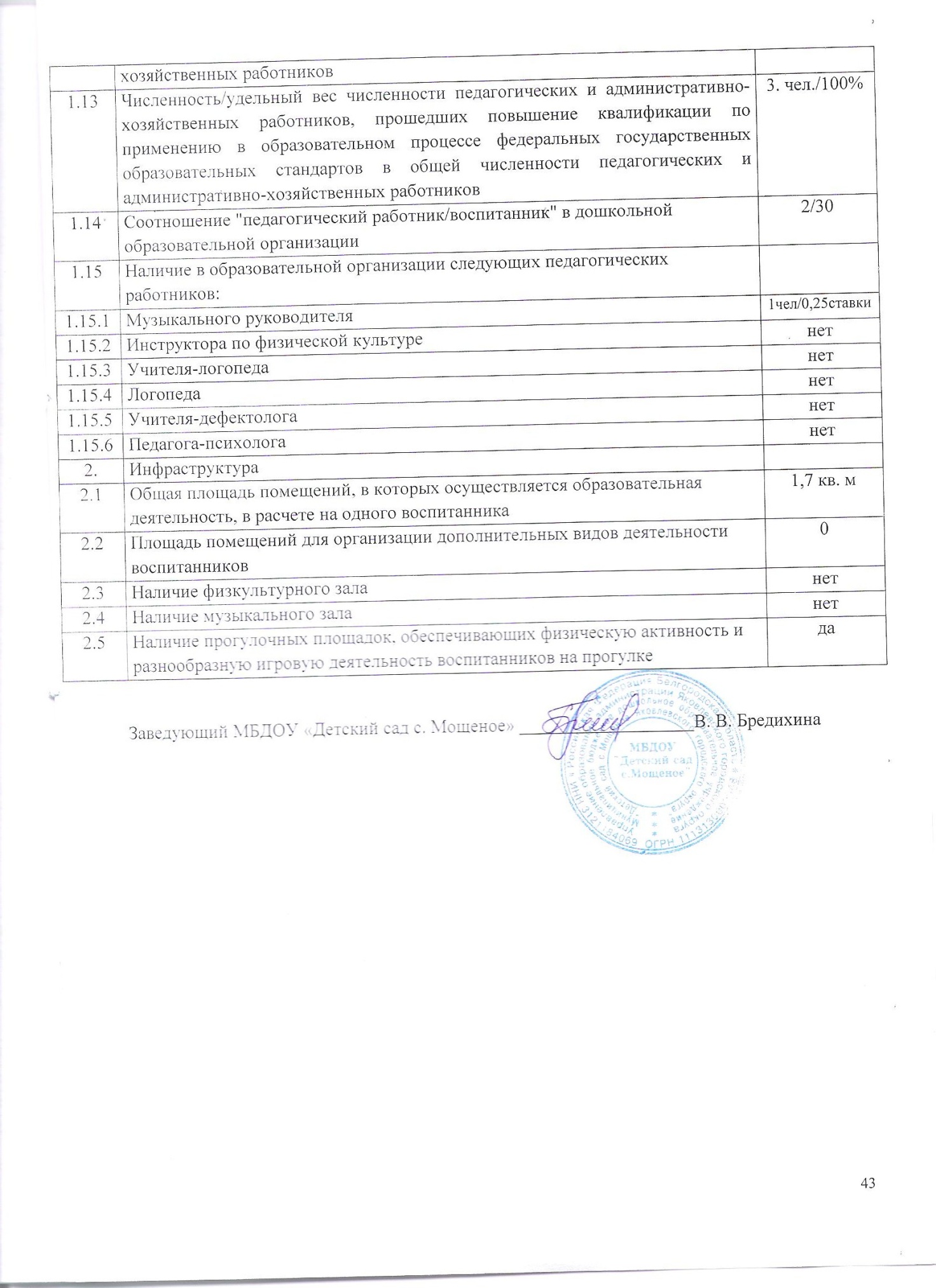 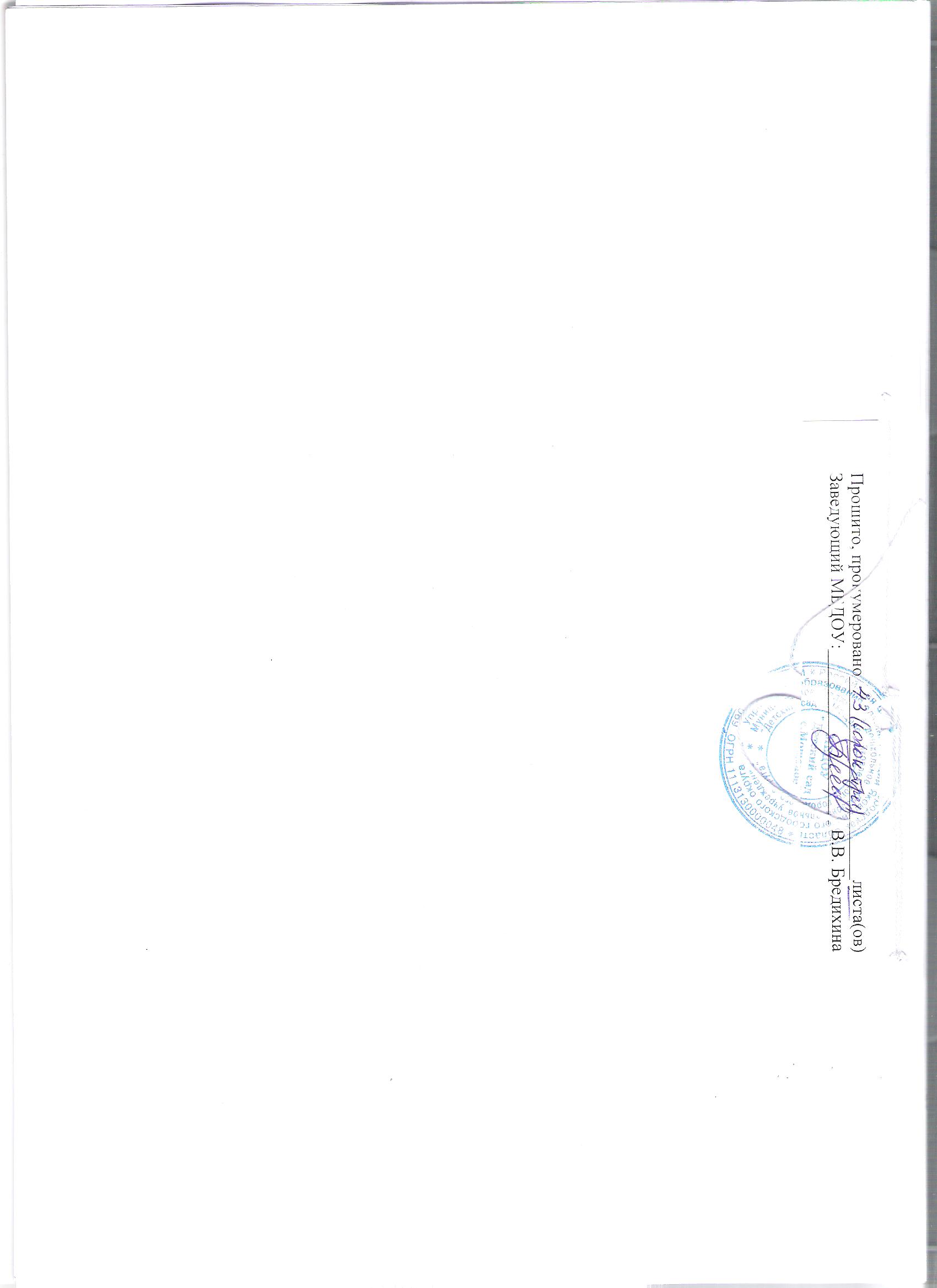 СтраницаПояснительная  записка4РАЗДЕЛ I.ОЦЕНКА ОРГАНИЗАЦИИ ОБРАЗОВАТЕЛЬНОЙ ДЕЯТЕЛЬНОСТИ 41.1.Краткая историческая справка41.2.Организационно-правовое обеспечение образовательной деятельности51.3.Анализ образовательной деятельности в соответствии с образовательной программой, учебным планом61.4.Организация режима работы в соответствии с Уставом, правилами внутреннего трудового распорядка, расписанием, локальными актами61.5.Соответствие образовательной деятельности социальному заказу61.6.Организация социального партнерства61.7.Платные образовательные услуги71.8.Приём и отчисление воспитанников71.9.Анализ контингента воспитанников81.10.Выводы 8РАЗДЕЛ II.ОЦЕНКА СИСТЕМЫ УПРАВЛЕНИЯ УЧРЕЖДЕНИЕМ 82.1.Организационная структура управления Учреждения82.2.Деятельность органов общественного управления102.3.Результаты независимой оценки качества образования учреждения122.4.Выводы 12РАЗДЕЛ III.ОЦЕНКА ОРГАНИЗАЦИИ ОБРАЗОВАТЕЛЬНОГО ПРОЦЕССА 123.1. Организация учебного процесса в соответствии с образовательной программой123.2.Соответствие учебного плана нормативным требованиям, СанПин 2.3/2.4.3590-20153.3.Организация работы по индивидуальным образовательным маршрутам173.4.Вовлечение родителей в образовательный процесс173.5.Выводы19РАЗДЕЛ IV.ОЦЕНКА СОДЕРЖАНИЯ И КАЧЕСТВА ПОДГОТОВКИ ОБУЧАЮЩИХСЯ (ВОСПИТАННИКОВ) 194.1.Характеристика образовательных программ и технологий194.2.Результаты освоения обучающимися образовательных программ204.3.Результативность участия обучающихся учреждения в мероприятиях различного уровня214.4.Организация воспитательной работы учреждения.234.5.Продолжение обучения выпускников244.6.Выводы24РАЗДЕЛ VОЦЕНКА КАЧЕСТВА КАДРОВОГО ОБЕСПЕЧЕНИЯ 245.1.Состав педагогических и руководящих работников, соответствие штатному расписанию.245.2.Стаж, возраст, образовательный ценз, награды, звания, уровень квалификации255.3.Освоение дополнительных профессиональных программ повышения квалификации и профессиональной переподготовки педагогических и руководящих работников265.4.Выводы26РАЗДЕЛ VIОЦЕНКА КАЧЕСТВА УЧЕБНО-МЕТОДИЧЕСКОГО ОБЕСПЕЧЕНИЯ266.1.Структура методической службы.                266.2.Анализ методической работы и ее формы276.3.Выводы27РАЗДЕЛ VIIОЦЕНКА КАЧЕСТВА БИБЛИОТЕЧНО-ИНФОРМАЦИОННОГО ОБЕСПЕЧЕНИЯ287.1.Обеспеченность учебной и методической литературой, обновление литературы за отчётный период287.2.Оценка информационно-методического обеспечения327.3.Наполняемость и своевременность обновления официального сайта.327.4.Выводы33РАЗДЕЛ VIIIОЦЕНКА КАЧЕСТВА МАТЕРИАЛЬНО-ТЕХНИЧЕСКОЙ БАЗЫ                338.1.Наличие помещений для осуществления образовательной и досуговой деятельности, их соответствие СанПин, обеспечение безопасности образовательного процесса                338.2.Материально-техническое оснащение помещений в соответствии с реализуемой образовательной программой, пополнение материальной базы на текущий период348.3.Выводы35РАЗДЕЛ IXОЦЕНКА ФУНКЦИОНИРОВАНИЯ ВНУТРЕННЕЙ СИСТЕМЫ ОЦЕНКИ КАЧЕСТВА ОБРАЗОВАНИЯ369.1.Анализ системы внутриучрежденческого контроля369.2.Результаты реализации плана внутриучрежденческого контроля369.3.Анализ реализации программы мониторинга качества образования369.4.Выводы36РАЗДЕЛ XОЦЕНКА КАЧЕСТВА МЕДИЦИНСКОГО ОБЕСПЕЧЕНИЯ, СИСТЕМЫ  ОХРАНЫ ЗДОРОВЬЯ ВОСПИТАННИКОВ, КАЧЕСТВА ОРГАНИЗАЦИИ ПИТАНИЯ3710.1.Санитарно-гигиеническое состояние учреждения3710.2Медицинское обеспечение учреждения3710.3.Анализ заболеваемости воспитанников3710.4.Использование здоровьесберегающих технологий, отслеживание их эффективности3810.5.Оценка качества организации питания3810.6.Выводы                39РАЗДЕЛ XIВЫВОДЫ, ПРОБЛЕМЫ, ЗАДАЧИ                4011.1.Общие выводы по результатам самообследования4011.2.Анализ показателей деятельности учреждения 41РАЗДЕЛ XIIАНАЛИЗ ПОКАЗАТЕЛЕЙ ДЕЯТЕЛЬНОСТИ УЧРЕЖЕДНИЯ 42Субъекты социального партнерстваФормы взаимодействияРезультат взаимодействияУправление образования администрации «Яковлевского городского округа»На основе договораМетодическое сопровождение; участие в районных, областных мероприятиях, конкурсах.ОГАОУ ДПО «БелИРО»На основе договораПовышение квалификации педагогических кадров, обобщение и распространение передового педагогического опыта, участие в семинарах, конференциях, апробация авторских программ, публикации в сборникахМБУЗ  «Томаровская районная больница им. М.С. Сальтевского»На основе договораОрганизация медицинских осмотров детей и сотрудников; лабораторные обследования детей и сотрудников.ФАП с. МощеноеНа основе договораМедицинское обслуживание детейМБОУ«Мощёнская общеобразовательная школа» На основе договораПлан  совместных мероприятий по  преемственности с начальной школойМБУК ЯЦКР «Звёздный филиал ДК с.Мощёное»На основе договораУчастие в конкурсах, акциях, посещение концертовФилиал №19 МБУК «Яковлевская ЦБС» Мощёнская сельская библиотекаНа основе договораЭкскурсии, план совместных мероприятий, встречи с поэтами, участие в игровых программахГруппаКоличество детейКоличество детейКоличество детейКоличество детейКоличество детейКоличество детей   Начало года   Начало года   Начало годаКонец  годаКонец  годаКонец  года303030          30          30          30Мал.Дев.ВсегоМал.Дев.Всего разновозрастная131730141630журналы проведения инструктажа,журнал вводного инструктажа,  журнал регистрации инструктажа на рабочем месте, журнал регистрации инструктажей по пожарной безопасности.В 2022 году в детском саду продолжилось внедрение электронного документооборота в систему управления организацией. По итогам года сотрудники отмечают, что стало проще работать с документацией, в том числе систематизировать ее, отслеживать сроки исполнения и хранения документов. Так как с сентября 2022 года система работодателя, в части кадровой документации должна быть связана с порталом госуслуг и платформой «Работа в России» (Федеральный закон от 22.11.2021 №377-ФЗ, постановление Правительства от 01.07.2022 №1192), в 2023 году планируется использовать ее для заключения гражданско-правовых договоров. НаименованиеТемаКоличество заседанийРезультат выполнения решенияОбщие собрания работниковЗаседание 1. *Подведение итогов летней оздоровительной работы. *Итоги подготовки группы, детского сада к новому учебному году.* Состояние работы по противопожарной безопасности.* Предупреждение дорожно- транспортного травматизма. Инструктажи.* О сезонных профилактических прививках.Заседание 2.* Организация и проведение субботников.*Об организации питания в ДОУ.Заседание 3.* Итоги выполнения условий коллективного договора.*Итоги выполнения соглашения по охране труда за 2021 год*Участие в коллективных переговорах.*Заключение коллективного договора.* Избрание председателя от имени работников для подписания коллективного договора.* Об организации проведения Новогоднего утренника. Инструктажи.Заседание 4. *Выборы председателя и секретаря общего собрания работников на 2022 год.*Обеспечение безопасности воспитанников МБДОУ (антитеррористическая защищённость).*Укрепление и сохранение здоровья детей. Инструктажи.*Обсуждение отчёта о результатах самообследования за 2021год.Заседание 5.  *Переход и организация летнего оздоровительного периода  за 2021 год.*Организация питания в ДОу.Заседание 6. *Охрана труда.*Правила внутреннего трудового распорядка.6Решения выполненыПедагогические советыЗаседание 1.Тема: «Организация работы дошкольного учреждения в рамках ФГОС»Заседание 2.Тема: «Художественно-эстетическое воспитание дошкольников»Заседание 3.Тема: Формирование привычки к здоровому образу жизни у детей дошкольного возраста»Заседание 4.Тема «Анализ воспитательно-образовательной работы за 2021-2022 уч.год» 4Решения выполненыЗаседания Управляющего советаЗаседание 1.Выборы председателя и секретаря УС.Отчет руководителя о выполнении муниципального задания в 2021 году.Об обеспечении  безопасности детей.Об итогах финансово- экономической деятельности ДОУ в 2021 году.Распределение стимулирующей части ФОТ на основе показателей качества и результативности профессиональной деятельности. Заседание 2.Материально техническое обеспечение образовательного процесса.Обеспечение безопасности осуществления образовательного процесса.Итоги готовности ДОУ к новому учебному году.Заседание 3.Утверждение плана работы Управляющего совета *Распределение стимулирующей части ФОТ на основе показателей качества и результативности профессиональной деятельности. Обеспечение безопасности детей во время осуществления образовательного процесса.Итоги контроля за соблюдением санитарно- гигиенического режима и качеством организации питания в ДОУ. 3Решения выполнены№п/п         ПоказателиКоличество%1.Общее количество воспитанников 301002.Общее количество родителей, участвующих в анкетировании19953Количество родителей, полностью удовлетворённых оснащённостью ДОУ19964.Количество родителей, удовлетворённых квалифицированностью педагогов ДОУ19945.Количество родителей, удовлетворённых развитием ребёнка в ДОУ19946.Количество родителей, удовлетворённых работой ДОУ по взаимодействию с родителями1993Образовательные областиОсновные виды детской деятельностиФормы организации образовательной деятельностиСоциально-коммуникативное развитиеИгровая,трудовая,коммуникативная Игры с правилами, творческие игры, беседы, досуги, праздники и развлечения,  игровые проблемные ситуации. Индивидуальные и коллективные поручения, дежурства и коллективный труд викторины,  реализация  проектов и др.Познавательное развитиеПознавательно-исследовательскаяЗанятия, наблюдения, экскурсии, эксперименты, решение проблемных ситуаций и  логических задач, беседы, викторины,  реализация  проектов и др.Речевое развитиеКоммуникативная,восприятие художественной литературыБеседы, игровые проблемные ситуации, викторины, творческие, дидактические и подвижные игры и др.Художественно-эстетическое развитиеПродуктивная (рисование, лепка, аппликация) конструктивно-модельная,музыкальнаяРеализация проектов, творческие игры, музыкальные занятия, слушание, импровизация, исполнение, музыкально-дидактические, подвижные игры, досуги, праздники и развлечения и др.Физическое развитиеДвигательная Подвижные  игры, спортивные игры и упражнения, эстафеты, физкультурные занятия, гимнастика, физкультминутки, игры-имитации, физкультурные досуги и праздники, дни здоровья, прогулки, реализация проектов.Образовательная областьФормы работыЧто должен усвоить воспитанникПознавательное развитиеИгровая деятельность Беседа «День государственного флага РФ»;Беседа «День России»;Мероприятие «День защитника Отечества»;Мероприятие «День полного освобождения Ленинграда от фашистской блокады (1944г.)»;Беседа «День неизвестного солдата»;Беседа « День Героев Отечества»;Беседа « День Конституции РФ»;Беседа «День Государственного герба РФ»;Мероприятие «Моя малая Родина»;Дидактические игры: «Найди знакомый герб, флаг»;«Собери герб»;«Собери флаг»;Получить информацию об окружающем мире, малой родине, Отечестве, социокультурных ценностях  нашего народа, отечественных традициях и праздниках, госсимволах, олицетворяющих РодинуСоциально – коммуникативное развитиеТеатрализованная деятельностьСценка «День Победы, детям о войне»Получить представление о нормах и ценностях, принятых в обществе, включая моральные и нравственные. Сформировать чувство принадлежности  к своей семье, сообществу детей и взрослых.Речевое развитиеЧтение стихов о флаге  РФ;Стихи «День России»;Стихи о об   освобождения Ленинграда от фашистской блокады (1944г.);Стихи «День Государственного герба РФ»;Конкурс стихотворений о Родине;Познакомиться с книжной культурой, детской литературой. Расширить представление о госсимволах страны и ее истории.Художественно - эстетическое развитиеТворческие формы-аппликация флага РФ;Открытки «День Победы»;Конкурс детских рисунков « Это день Победы!»;
Выставка открыток ко Дню защитника Отечества;Рисунки  об   освобождения Ленинграда от фашистской блокады (1944г.);Открытки «День неизвестного солдата»,«День Героев Отечества»,« День Конституции РФ»;Разучивание гимна РФ;Аппликация «День Государственного герба РФ;Конкурс рисунков «Флаг России»;Выпуск стенгазеты «День Победы».Научиться ассоциативно связывать госсимволы с важными историческими событиями страны.Физическое развитиеСпортивные соревнования  «День России»;Игра-соревнование «Защитники, вперёд!»Научиться использовать госсимволы в спортивных мероприятиях, узнать, для чего это нужно.Образовательная деятельностьМладший возраст Младший возраст Младший возраст Средний возрастСредний возрастСредний возрастСтарший возрастСтарший возрастСтарший возрастПодготовительный возрастПодготовительный возрастПодготовительный возрастОбразовательная деятельностьВ неделюВ месяцВ годВ неделюВ месяцВ годВ неделюВ месяцВ годВ неделюВ месяцВ годПознавательное развитие28722872312108416144Развитие речи1436143628722872Рисование1436143628722872Аппликация0,52180,52180,52180,5218Лепка0,52180,52180,52180,5218Музыка2872287228722872Физическая культура в помещении2872287228722872Физическая культура на улице1436143614361436Итого1040360104036013524681456504Реализация образовательной области                  Образовательная нагрузка на неделю                  Образовательная нагрузка на неделю                  Образовательная нагрузка на неделю                  Образовательная нагрузка на неделю                  Образовательная нагрузка на неделю                  Образовательная нагрузка на неделю                  Образовательная нагрузка на неделю                  Образовательная нагрузка на неделю                  Образовательная нагрузка на неделю                  Образовательная нагрузка на неделю                  Образовательная нагрузка на неделю                  Образовательная нагрузка на неделюРеализация образовательной области1,6-3 года1,6-3 годаРеализация образовательной области1,6-3 года1,6-3 года3-4 года3-4 года4-5 лет4-5 лет4-5 лет5-6 лет5-6 лет6-7 лет6-7 лет6-7 летК-воВр.К-воВр.К-воК-воВр.К-воВр.К-воК-воВр.Физическая культура в помещении22023022402502260Физическая культура на свежем воздухе1 1011511201251130Познавательное развитие110230224037544120Развитие речи22011511202502260Рисование11011511202502260Лепка1100,5150,50,5200,5250,50,530Аппликация--0,5150,50,5200,5250,50,530Музыка22023022402502260Итого10/ 1.ч 40 мин10/ 1.ч 40 мин10/ 2ч.30мин.10/ 2ч.30мин.10/3ч.20мин.10/3ч.20мин.10/3ч.20мин.13/5ч.25 мин13/5ч.25 мин14/7ч.00мин.14/7ч.00мин.14/7ч.00мин.Образовательная деятельность в ходе режимных моментовОбразовательная деятельность в ходе режимных моментовОбразовательная деятельность в ходе режимных моментовОбразовательная деятельность в ходе режимных моментовОбразовательная деятельность в ходе режимных моментовОбразовательная деятельность в ходе режимных моментовУтренняя гимнастикаежедневноежедневноежедневноежедневноежедневноКомплекс закаливающих процедурежедневноежедневноежедневноежедневноежедневноГигиенические процедурыежедневноежедневноежедневноежедневноежедневноСитуативные беседы при проведении режимных моментовежедневноежедневноежедневноежедневноежедневноЧтение художественной литературыежедневноежедневноежедневноежедневноежедневноПрогулкиежедневноежедневноежедневноежедневноежедневноСамостоятельная деятельность детейСамостоятельная деятельность детейСамостоятельная деятельность детейСамостоятельная деятельность детейСамостоятельная деятельность детейСамостоятельная деятельность детейИграежедневноежедневноежедневноежедневноежедневноСамостоятельная деятельность детей в центрах (уголках) развития.ежедневноежедневноежедневноежедневноежедневноНаправленияСодержаниеФормы работыПедагогический мониторингИзучение своеобразия семей, особенностей семейного воспитания, педагогических проблем, которые возникают в разных семьях, степени удовлетворённости родителей деятельностью ДОУ.Выявление интересов и потребностей родителей, возможностей конкретного участия каждого родителя в педагогическом процессе детского сада.Знакомство с семейными традициями.Анкетирование родителей Беседы с родителямиБеседы с детьми о семье Наблюдение за общением родителей и детейПедагогическая поддержкаОказание помощи родителям в понимании своих возможностей как родителя и особенностей своего ребёнкаПопуляризация лучшего семейного опыта воспитания и семейных традицийСплочение родительского коллективаБеседы с родителямиЭкскурсии по детскому саду (для вновь поступивших)Показ открытых занятий Проведение совместных детско-родительских мероприятий, конкурсовПедагогическоеобразованиеродителейРазвитие компетентности родителей в области педагогики и детской психологииУдовлетворение образовательных запросов родителейТемы для педагогического образования родителей определяются с учётом их потребностей (по результатам педагогического мониторинга)КонсультацииДискуссииИнформация на сайте МБДОУРодительские собранияРешение проблемных педагогических ситуацийВыпуск газет, информационных листов плакатов для родителейСовместная деятельность педагогов иродителей* Развитие совместного общения взрослых и детей* Сплочение родителей и педагогов* Формирование позиции родителя как непосредственного участника образовательного процесса Проведение совместных праздников и посиделок Оформление совместных с детьми выставок Совместные проекты Семейные конкурсыСовместные социально значимые акции.Совместная трудоваядеятельность№ п/пПрограммыАвторыНаправленность программыПрограммы социально-нравственного развития дошкольниковПрограммы социально-нравственного развития дошкольниковПрограммы социально-нравственного развития дошкольниковПрограммы социально-нравственного развития дошкольников1.«Мир без опасности»  И.А. ЛыковаФормирование культуры безопасности: витальная, социальная, экологическая, дорожная, пожарная, информационная.2.«Белгородоведение»- «По речевым тропинкам Белогорья»- «Выходи играть во двор»- «Мир Белогорья, я и мои дузья»- «Мой веселый звонкий мяч»«Здравствуй, мирБелогорья!»«Играйте на здоровье!Т.М. СтручаеваН.Д. ЕпанчинцеваЛ.В.СерыхМ.В.ПаньковаЛ.Н.ВолошинаЛ.Н.ВолошинаЛ.В.СерыхЛ.Н.ВолошинаЛ.В.СерыхЛ.В.СерыхЛ.Н.ВолошинаТ.В.КуриловаСоциально-коммуникативное развитие ребенка на основе социокультурных традиций Белгородской области, с учётом индивидуальных и возрастных особенностей дошкольников, потребностпй детей и их родителей.3.«От Фрёбеля до Робота: Растим будущих инженеров»Т.В. Волосовец, Ю.В. КарповаТ.В. ТимофееваФормирование первичного представления о мире профессий, интереса к профессионально-трудовой деятельности, позитивных установок к различным видам труда и творчества.4.«Цветные ладошки»И.А. ЛыковаФормирование эстетического отношения к миру.5.«Введение дошкольников в мире профессий»В.П.КондрашовРасширение знаний о мире профессий и формирование интереса к познанию и миру труда.Направление развития ребенкаРезультативностьСоциально-коммуникативноевысокий уровень: 0%выше среднего-86 %средний  уровень: 14%ниже среднего -0%низкий уровень: 0%Познавательноевысокий уровень:  4 %выше среднего-79%средний  уровень:  17 %ниже среднего-0 %низкий уровень: 0 %Речевоевысокий уровень: 0 %выше среднего-50%средний  уровень:  50 %ниже среднего-0%низкий уровень: 0 %Художественно-эстетическоевысокий уровень: 0%выше среднего-57%средний  уровень:  43 %ниже среднего-0 %низкий уровень: 0 %Физическое развитиевысокий уровень:  0 %выше среднего-90%средний  уровень: 10 %ниже среднего-0%низкий уровень: 0 %Наименование мероприятияУчастникиРезультатМуниципальный творческий конкурс«Рождественская сказка»в номинации «Рождественское стихотворение»Федюшин Иван, Приказ№ 56 от 24.01.2022 гПедагог: Леонова Марина ОлеговнаIII местоМуниципальный конкурс чтецов «Серебристая зима»Номинация «Зимняя красота природы»Федюшин Иван, Приказ№ 28 от 13.01.2022 гПедагог: Леонова Марина ОлеговнаIII местоЗа участие в конкурсе изготовления кормушек для птиц «Птичья столовая»Совместная работа с родителямиФедюшин КириллПриказ №16 от 28.01.2022 г.ГрамотаЗа участие в конкурсе изготовления кормушек для птиц «Птичья столовая»Совместная работа с родителямиФедюшин ИванПриказ №16 от 28.01.2022 г.ГрамотаЗа участие в конкурсе изготовления кормушек для птиц «Птичья столовая»Совместная работа с родителямиМиллер ИринаПриказ №16 от 28.01.2022 г.ГрамотаЗа участие в конкурсе изготовления кормушек для птиц «Птичья столовая»Совместная работа с родителямиМорозов АлександрПриказ №16 от 28.01.2022 г.ГрамотаЗа участие в конкурсе изготовления кормушек для птиц «Птичья столовая»Совместная работа с родителямиРодкина АлисаПриказ №16 от 28.01.2022 г.ГрамотаЗа участие в конкурсе изготовления кормушек для птиц «Птичья столовая»Совместная работа с родителямиСергеева ДарьяПриказ №16 от 28.01.2022 г.ГрамотаМуниципальный Пасхальный конкурс чтецов «С чистым сердцем» в номинации «Пасхальная весна»Филатова Александра,       Приказ№243  от                 16.03.2022 г.Воспитатель:Леонова Марина ОлеговнаIII МестоМуниципальный литературный конкурс чтецов «Пришла весна – пришла победа»Бредихина Алиса,Приказ№387  от18.04.2022 г.Воспитатель:Леонова Марина ОлеговнаIII МестоЗа участие в муниципальном конкурсе детских рисунков  «Дети о Профсоюзе!»Федюшин Иван, Приказ№ 13/6 от 31.05.2022 гГрамотаМуниципальный конкурс чтецов «Золотая осень»Бредихина Алиса,Приказ№901  от14.10.2022 г.Воспитатель:Леонова Марина ОлеговнаII МестоЗа участие в муниципальной акции «Сдай макулатуру – спаси дерево» в номинации «Самая активная образовательная организауия»Директор, МБДОУ «Детский сад с. Мощеное» Бредихина Виктория ВикторовнаПриказ №1022 от 21.11.2022 г.III МестоРайонный конкурс чтецов «Я вам о маме расскажу»Бредихина Алиса,Приказ№1009  от17.11.2022 г.Педагог:Леонова Марина ОлеговнаII МестоМуниципальный конкурс недели нравственности «Мода быть хорошим» в формате «Акция «День добрых пожеланий»Воспитатели: Леонова Марина Олеговна, Федюшина Светлана БорисовнаПриказ №976 от 07.11.2022 г.ГрамотаЗа участи в муниципальном фотоконкурсе «Профсоюзный фотофакт – 2022»Воспитатель: Федюшина Светлана БорисовнаПриказ №14/1 от 05.12. 2022 г.БлагодарностьРегиональный этап всероссийского конкурса творческих, проектных  и исследовательских работ учащихся «#ВМЕСТЕЯРЧЕ» Номинация «Рисунок и плакат» «Энергия – основа всего»Леонова Дарья Денисовна22.12.2022 г.ДипломРегиональный этап всероссийского конкурса творческих, проектных  и исследовательских работ учащихся «#ВМЕСТЕЯРЧЕ» Номинация «Рисунок и плакат» «Энергия – основа всего»Филатова Анна Андреевна 22.12.2022 г.ДипломРегиональный этап всероссийского конкурса творческих, проектных  и исследовательских работ учащихся «#ВМЕСТЕЯРЧЕ» Номинация «Рисунок и плакат» «Энергия – основа всего»Федюшина Светлана Борисовна22.12.2022 г.ДипломРегиональный этап всероссийского конкурса творческих, проектных  и исследовательских работ учащихся «#ВМЕСТЕЯРЧЕ» Номинация «Рисунок и плакат» «Энергия – основа всего»Леонова Марина Олеговна22.12.2022 г.ДипломКадрыВсего работниковЗаведующий:Педагогические кадрывоспитатели12Специалисты:музыкальный руководительПо совместительствуПедагогический стажКоличество педагоговОт 0 до 2 лет 2От 2 до 5 лет 0От 5 до 10 лет 0От 10 лет и выше 1Возраст20-3031-55Свыше 55Количество210ОбразованиеКоличество педагоговВысшее 1Среднее специальное (педагогическое) 1Среднее специальное  1Квалификационная категорияКоличество педагоговВысшая0Первая0МероприятияКол-во запланировмероприятийВыполненоНе выполненоПедсоветы44  (100%)-Консультации66  (100%)-Просмотры  ООД33  (100 %)-Тематический контроль22   (100%)-Фронтальный контроль11 (100%)-Итоговый контроль11(100%)-Оформление наглядной информации44  (100%)-Название объектаСостояние объектаХарактеристика оснащения объектаЗдание детского садаудовлетворительноеЗдание детского сада одноэтажное, типовое.Введено в эксплуатацию в .  Территория ограждена – деревянный штакетник Групповая комнатаудовлетворительноеВ детском саду 1 групповая комната. Имеется санузел (детские умывальники, унитазы, поддон для подмывания), комната для раздеванияПищеблокудовлетворительноеПищеблок  имеет отдельный вход для поставки продуктов. Для хранения сухих продуктов имеется кладовая со стеллажами, там же установлены холодильная и морозильные камеры  для хранения скоропортящихся продуктов. В основном помещении кухни установлены   раковины для мытья посуды. Имеются цельнометаллические столы для обработки пищевых продуктов (промаркированы), 2  мясорубки, протирочная машина, кухонный инвентарь и посуда. Имеется  раковина для мытья рук. Имеется вытяжка. Имеется уборочный инвентарь.Название ТСОМесто нахожденияПрименениеПримечание Музыкальный центр ГруппаЕжедневно Ноутбук, компьютер, принтер Кабинет заведующегоЕжедневно Телевизор, DVD-плеерГруппаПо плануНоутбук, планшетыГруппаЕжедневноНаличиеПриобрести, обновитьМатериалы для игровой деятельности:Материалы для игровой деятельности:Игрушки-персонажи и ролевые атрибутыПополнитьИгрушки, предметы оперированияПополнитьМаркеры игрового пространстваОбновитьМатериалы и оборудование для продуктивной деятельностиМатериалы и оборудование для продуктивной деятельностиМатериалы для изобразительной деятельностиПополнитьМатериалы для конструктивной деятельностиМатериалы для конструктивной деятельностиСтроительные материалыПополнитьМатериалы для познавательно-исследовательской деятельностиМатериалы для познавательно-исследовательской деятельностиОбразно-символический материалОбновитьНаборы для экспериментальной деятельностиПополнитьНормативно-знаковый материалПополнитьСпортивное ПополнитьМузыкальное оборудованиеПополнитьГодКоличество детейКоличество дней, пропущенных по болезни 1 ребенком2020332,662021307,2320223011,6ГодКоличество привитых детей% от списочного состава202026872021238220222790№ п/пПоказателиЕдиница измерения1.Образовательная деятельность1.1Общая численность воспитанников, осваивающих образовательную программу дошкольного образования, в том числе:30 чел.1.1.1В режиме полного дня (8 - 12 часов)30 чел.1.1.2В режиме кратковременного пребывания (3 - 5 часов)0 чел.1.1.3В семейной дошкольной группе0 чел.1.1.4В форме семейного образования с психолого-педагогическим сопровождением на базе дошкольной образовательной организации0 чел.1.2Общая численность воспитанников в возрасте до 3 лет9 чел.1.3Общая численность воспитанников в возрасте от 3 до 8 лет21 чел.1.4Численность/удельный вес численности воспитанников в общей численности воспитанников, получающих услуги присмотра и ухода:30 чел./100%1.4.1В режиме полного дня (8 - 12 часов)30 чел./100%1.4.2В режиме продленного дня (12 - 14 часов)0/01.4.3В режиме круглосуточного пребывания0/01.5Численность/удельный вес численности воспитанников с ограниченными возможностями здоровья в общей численности воспитанников, получающих услуги:0/01.5.1По коррекции недостатков в физическом и (или) психическом развитии0/01.5.2По освоению образовательной программы дошкольного образования30 чел/100%1.5.3По присмотру и уходу30/100% 1.6Средний показатель пропущенных дней при посещении дошкольной образовательной организации по болезни на одного воспитанника7,231.7Общая численность педагогических работников, в том числе:2 чел.1.7.1Численность/удельный вес численности педагогических работников, имеющих высшее образование0./0%1.7.2Численность/удельный вес численности педагогических работников, имеющих высшее образование педагогической направленности (профиля)    0 /0%1.7.3Численность/удельный вес численности педагогических работников, имеющих среднее профессиональное образование    2 чел/100%1.7.4Численность/удельный вес численности педагогических работников, имеющих среднее профессиональное образование педагогической направленности (профиля)1 чел./50%1.8Численность/удельный вес численности педагогических работников, которым по результатам аттестации присвоена квалификационная категория, в общей численности педагогических работников, в том числе:0чел./0%1.8.1Высшая01.8.2Первая0 чел1.9Численность/удельный вес численности педагогических работников в общей численности педагогических работников, педагогический стаж работы которых составляет:1.9.1До 5 лет1%1.9.2Свыше 30 лет0 чел. 0%1.10Численность/удельный вес численности педагогических работников в общей численности педагогических работников в возрасте до 30 лет1 чел./0%1.11Численность/удельный вес численности педагогических работников в общей численности педагогических работников в возрасте от 55 лет01.12Численность/удельный вес численности педагогических и административно-хозяйственных работников, прошедших за последние 5 лет повышение квалификации/профессиональную переподготовку по профилю педагогической деятельности или иной осуществляемой в образовательной организации деятельности, в общей численности педагогических и административно-хозяйственных работников3 чел./100 %1.13Численность/удельный вес численности педагогических и административно-хозяйственных работников, прошедших повышение квалификации по применению в образовательном процессе федеральных государственных образовательных стандартов в общей численности педагогических и административно-хозяйственных работников3. чел./100%1.14Соотношение "педагогический работник/воспитанник" в дошкольной образовательной организации2/301.15Наличие в образовательной организации следующих педагогических работников:1.15.1Музыкального руководителя1чел/0,25ставки1.15.2Инструктора по физической культуренет1.15.3Учителя-логопеданет1.15.4Логопеданет1.15.5Учителя-дефектологанет1.15.6Педагога-психологанет2.Инфраструктура2.1Общая площадь помещений, в которых осуществляется образовательная деятельность, в расчете на одного воспитанника1,7 кв. м2.2Площадь помещений для организации дополнительных видов деятельности воспитанников02.3Наличие физкультурного заланет2.4Наличие музыкального заланет2.5Наличие прогулочных площадок, обеспечивающих физическую активность и разнообразную игровую деятельность воспитанников на прогулкеда